Wicomm IM系统使用手册群脉（北京）科技有限公司登录及界面输入登录账号、账号密码点击账号登录进入系统。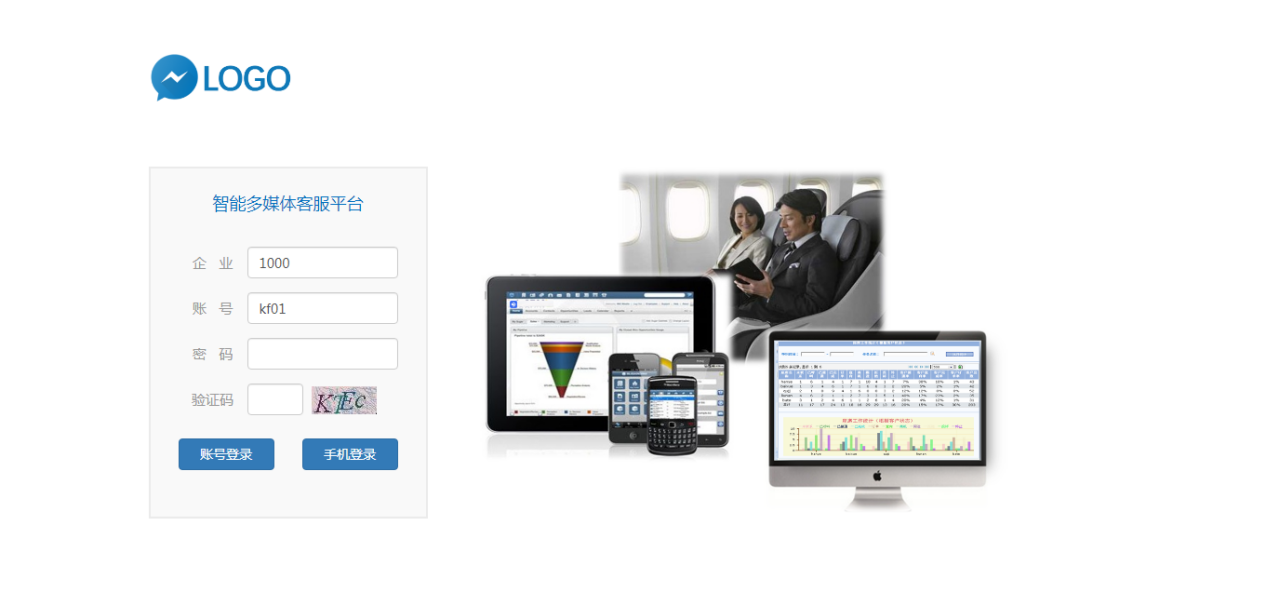 系统主界面分为顶部导航菜单，左侧媒体渠道菜单栏，中部媒体列队监控，左下角系统消息，右下角数据统计视图。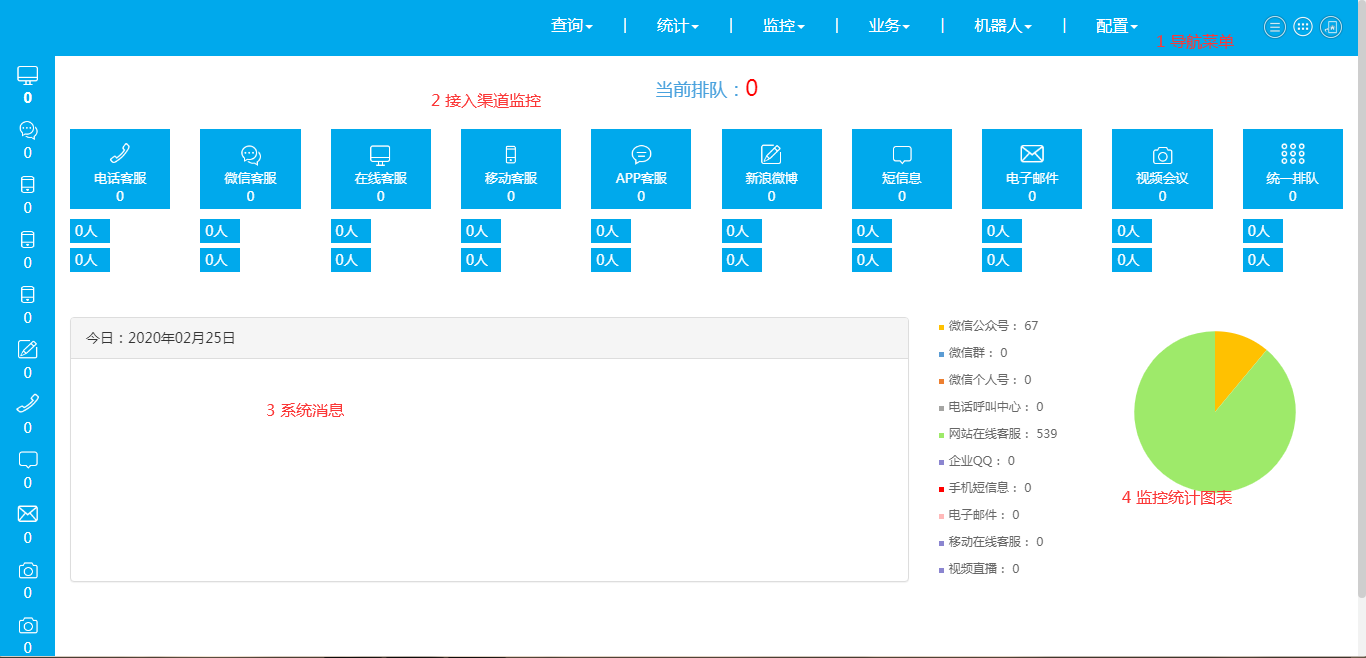 客户渠道来访客户可以通过三种渠道接入与机器人和人工客服做沟通，分别是电脑和手机网站、微信公众号。2.1网站接入电脑和手机网站可以嵌入Wicomm IM的接入代码，只需要一行代码即可接入。展现的效果是在网站的客服入口有一个图标，点击图标即跳转聊天页面。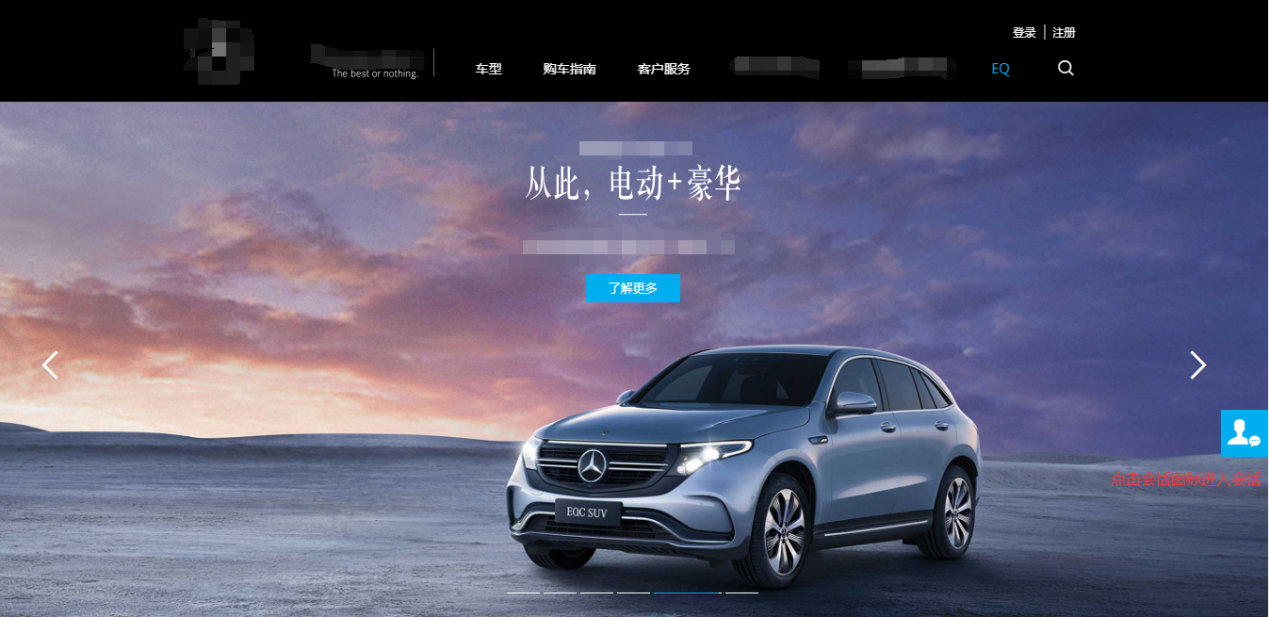 跳转的聊天会话界面如下图，可以展示预设的欢迎语和业务菜单，同时与机器人咨询交流。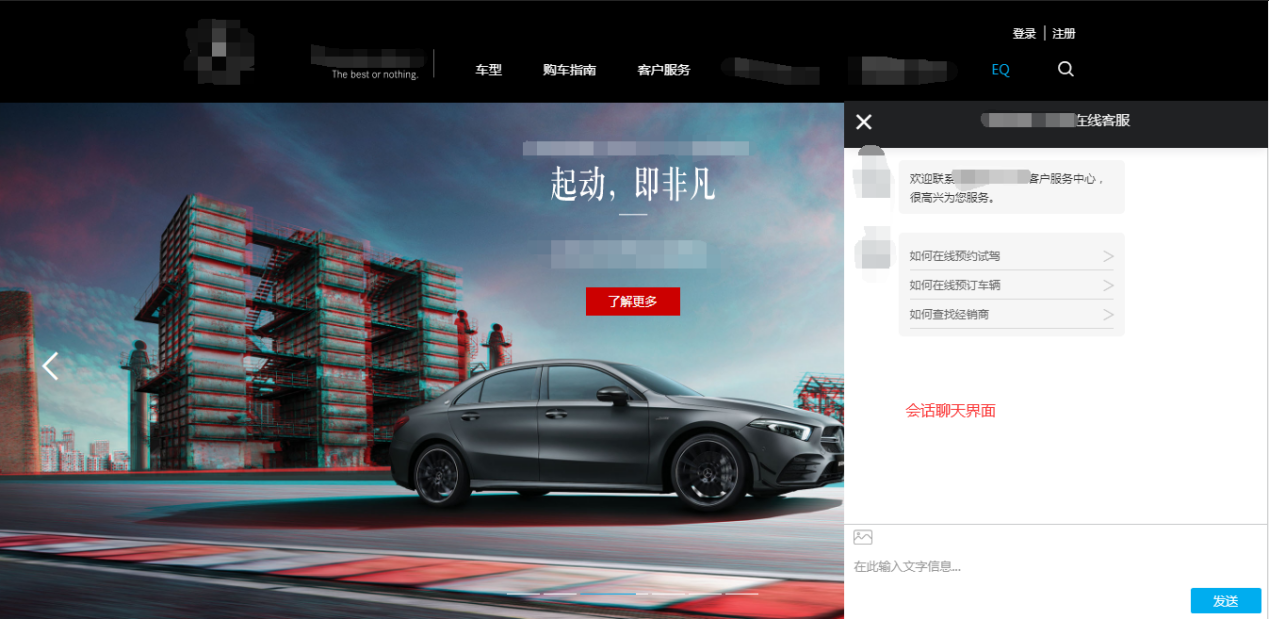 手机网站的效果样式如下：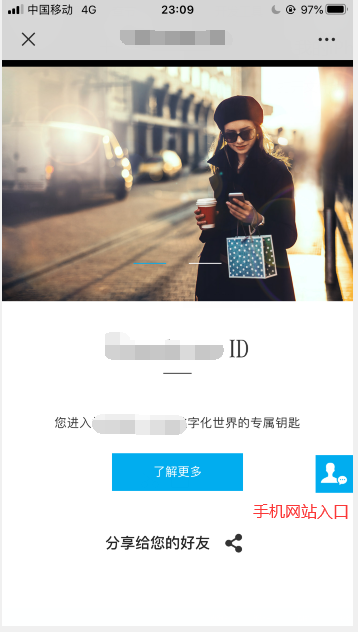 2.2微信公众号接入微信公众号通过配置业务菜单接入，可以配置手机网站或直接进入会话。展现在微信公众号的效果如下：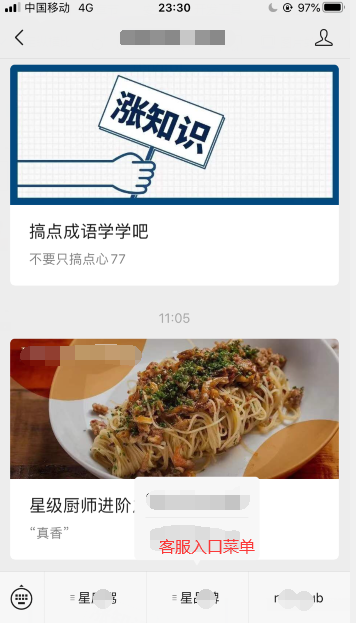 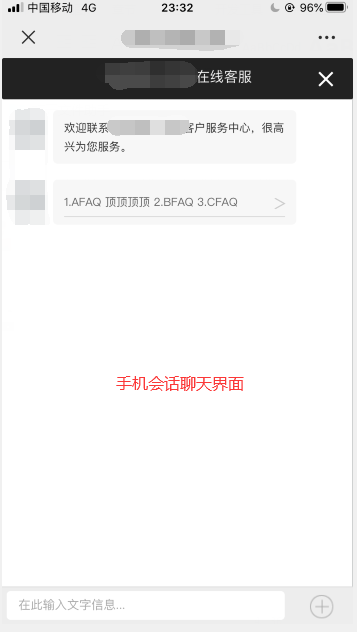 会话聊天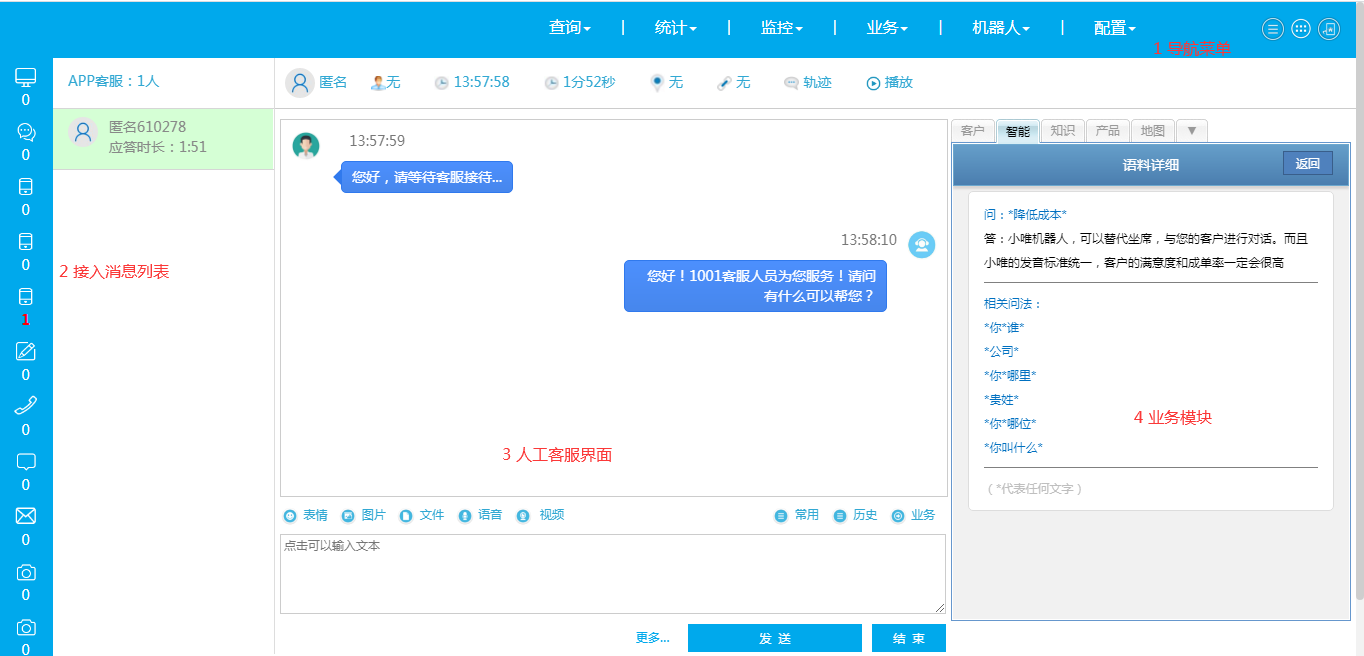 有客户接入经排队分配至坐席员，坐席员点击左侧媒体渠道菜单栏内对应渠道获取客户，进入接待界面。该界面分为：1顶部菜单导航；2 接入消息列表；3人工客服聊天界面；4 机器人助理、业务处理界面。菜单导航集查询、统计、监控、业务、机器人配置和系统设置各功能，按管理和员工权限分配不通的功能。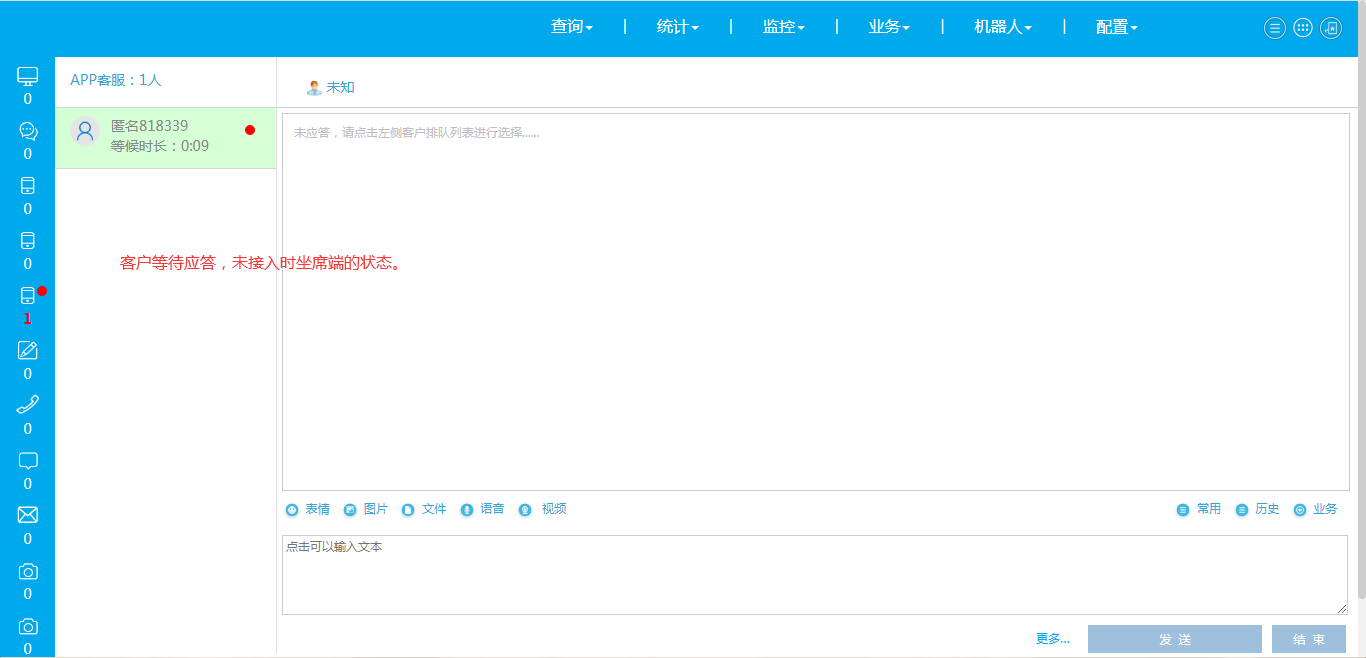 接入消息列表，展示当前分配给登录客户的各渠道会话。列表展示待接入会话的数量，会话客户的昵称、应答时长等信息。点击列表中的客户即接入，会将客户与机器人的聊天内容读取到中间的聊天区域，就可以与客户聊天应答。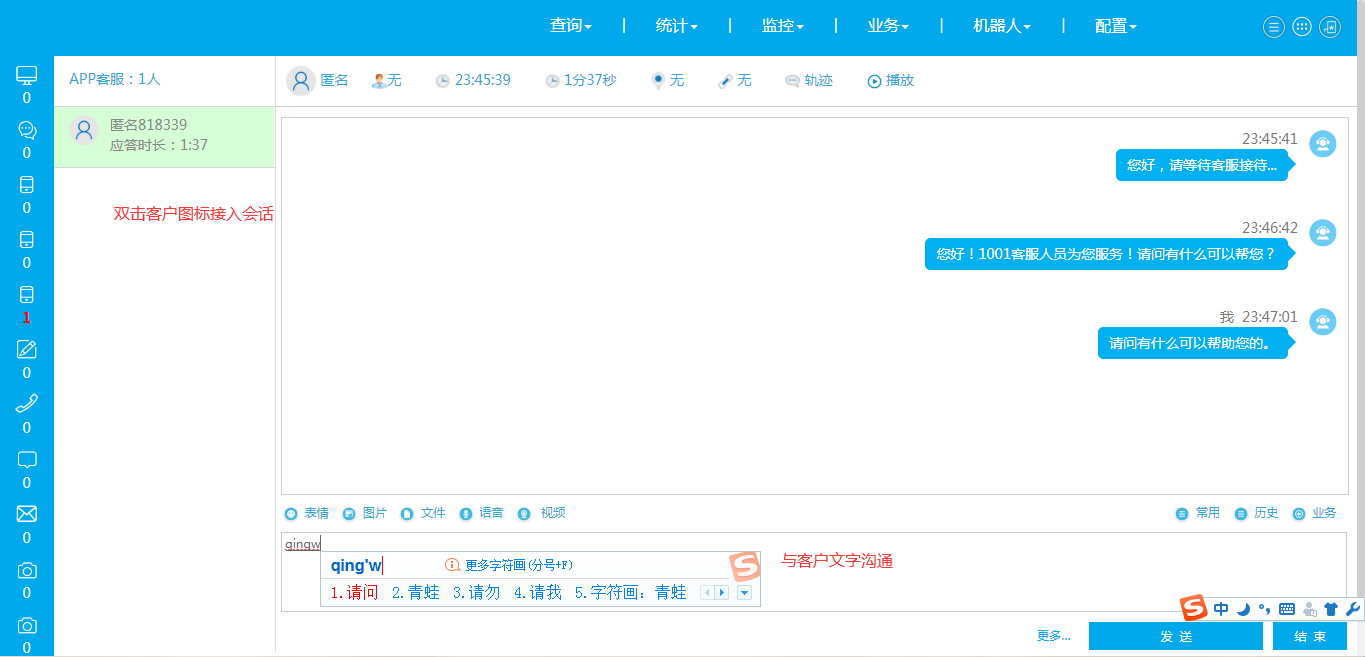 与客户文字、表情沟通，可传送图片及文件。点击按钮，弹窗列表展示该客户的所有历史记录。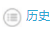 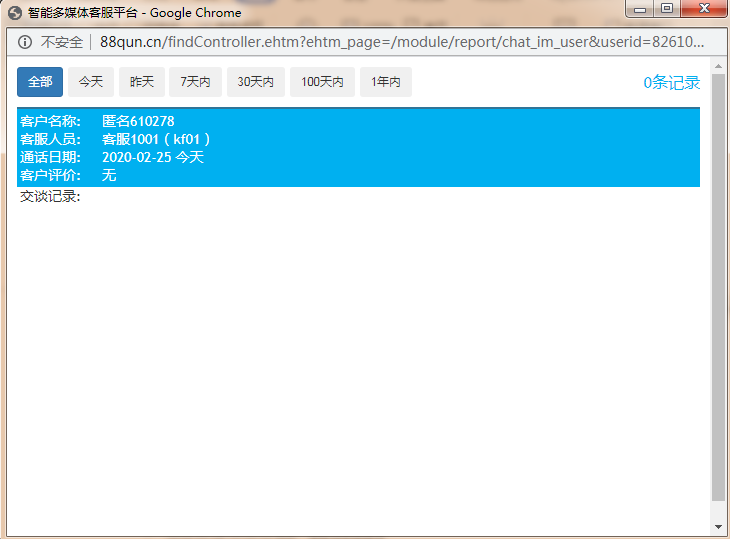 业务功能对接CRM或ERP系统，可实现实现客户营销、客户服务、业务受理、调查问卷、客户关怀等功能。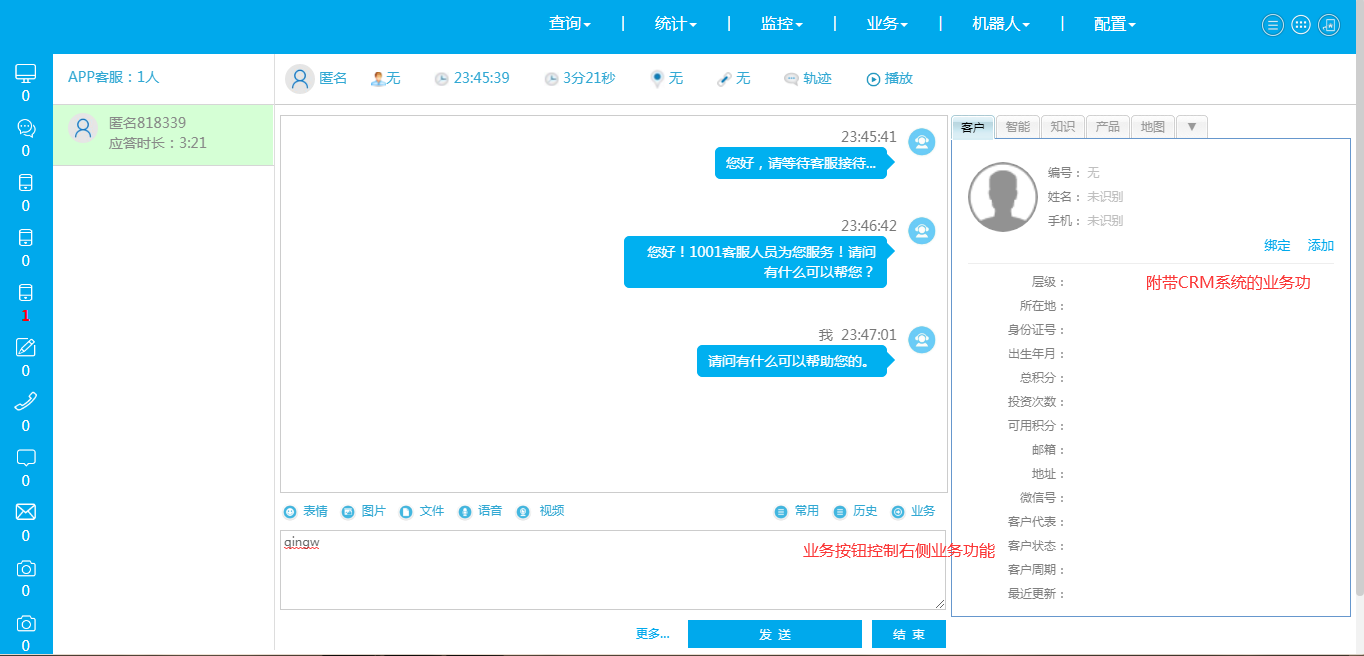 查询功能查询功能，按会话的阶段自助机器人和人工坐席展示。可以查询两个阶段的会话明细和坐席状态记录。4.1人工服务记录人工服务记录主要记录通过机器人转人工坐席的对话。按坐席的组别、进入渠道和建立会话时间查询。该列表可看到会话的建立时间、人工坐席接入（响应）时间、等待时间、（会话）结束时间、服务时长、会话总时长、客户姓名、坐席姓名、对话数、质检信息等。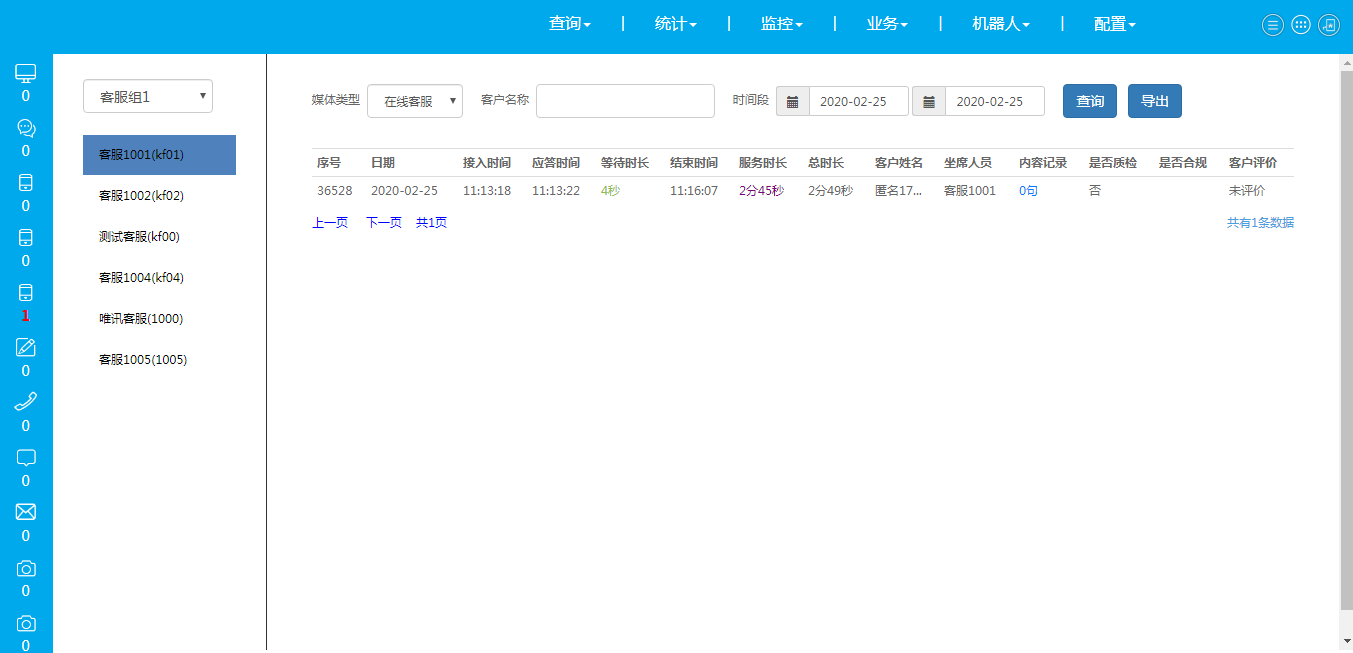 选择筛选条件，点击查询按钮，列表页检索展示对应的信息，点击“内容记录”弹窗可查看完整的明细记录。4.2自助服务记录自助服务记录，主要记录在转人工坐席前与机器人的聊天记录。按接入渠道和会话建立时间可以查询。该列表可看到会话的建立时间、转人工时间、人工应答时间、客户姓名、对话数、未应答数、应答率、质检信息等。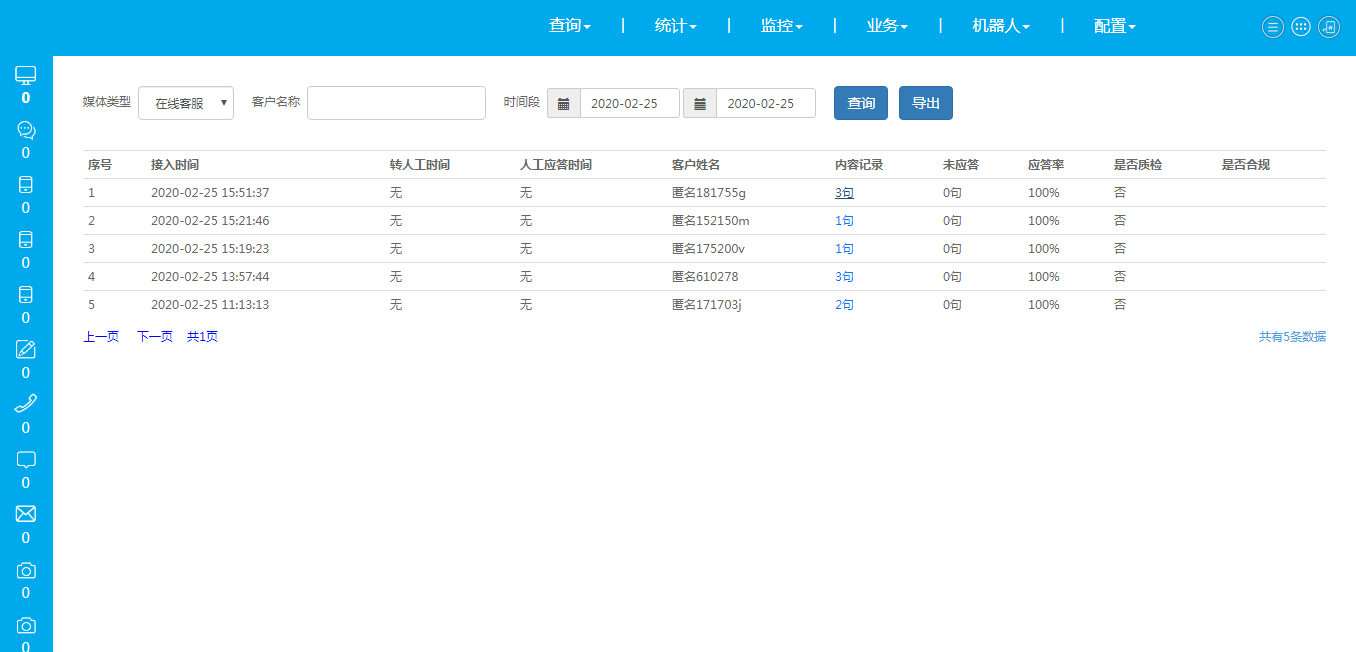 选择筛选条件，点击查询按钮，列表页检索展示对应的信息，点击“内容记录”弹窗可查看完整的明细记录。4.3人工服务内容人工服务内容按坐席组别、接入渠道、会话建立时间列表展示单个会话数据，日期、时间、客户、坐席和会话内容。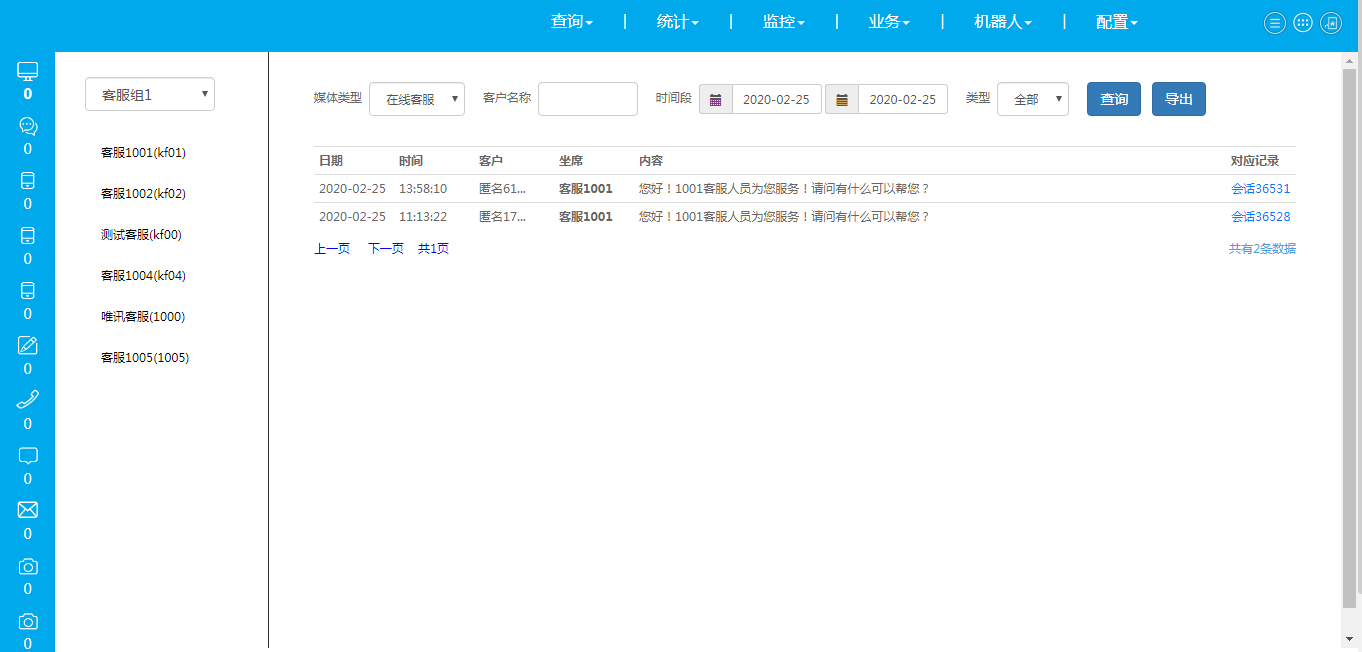 选择筛选条件，点击查询按钮，列表页检索展示对应的信息。点击对应记录可以跳转会话的详细记录。4.4自助服务内容自助服务内容按接入渠道、会话建立时间列表展示单个会话数据，日期、时间、客户、坐席和会话内容。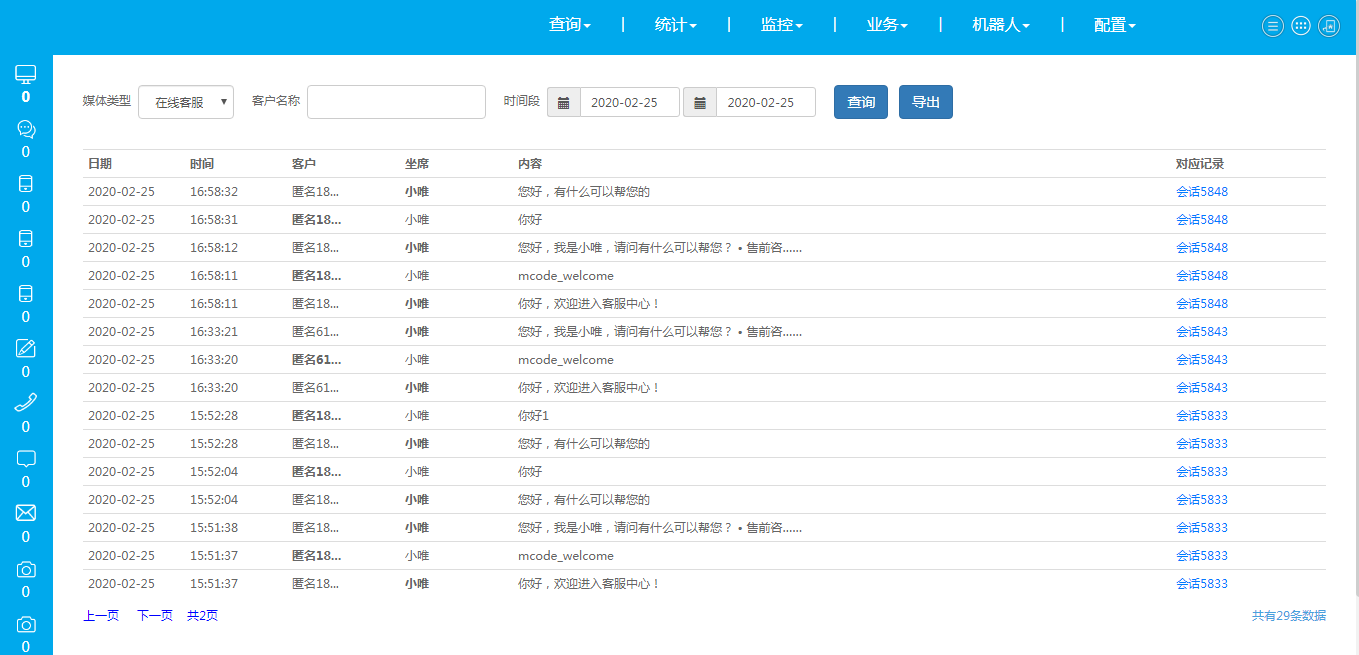 选择筛选条件，点击查询按钮，列表页检索展示对应的信息。点击对应记录可以跳转会话的详细记录。4.5坐席状态查询坐席状态查询，可根据时间查询坐席的状态情况。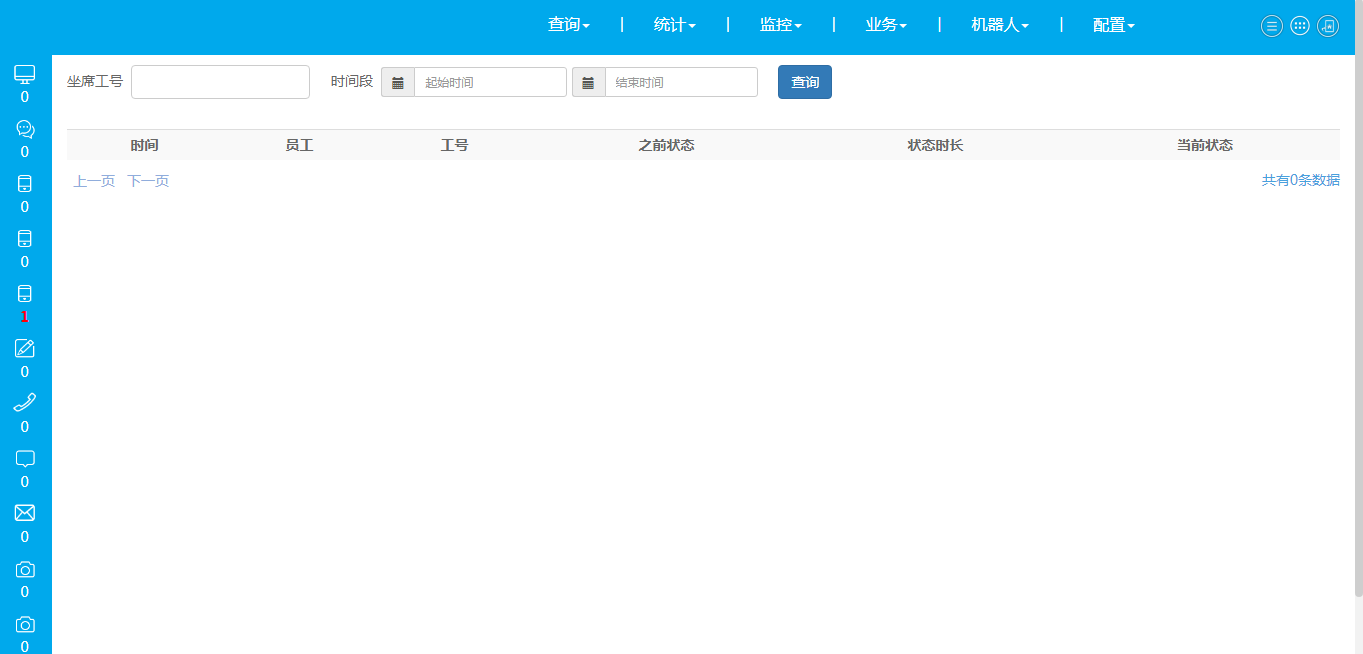 统计功能统计功能以查询及列表的形式，展示统计条件的汇总数据。5.1人工服务统计根据接入渠道和会话创建时间，按日期统计单日内转人工坐席的会话数据，字段有：客户数、客户平均消息数、坐席人数、坐席平均回复消息数、平均排队时长、平均交谈时长、平均服务总时长。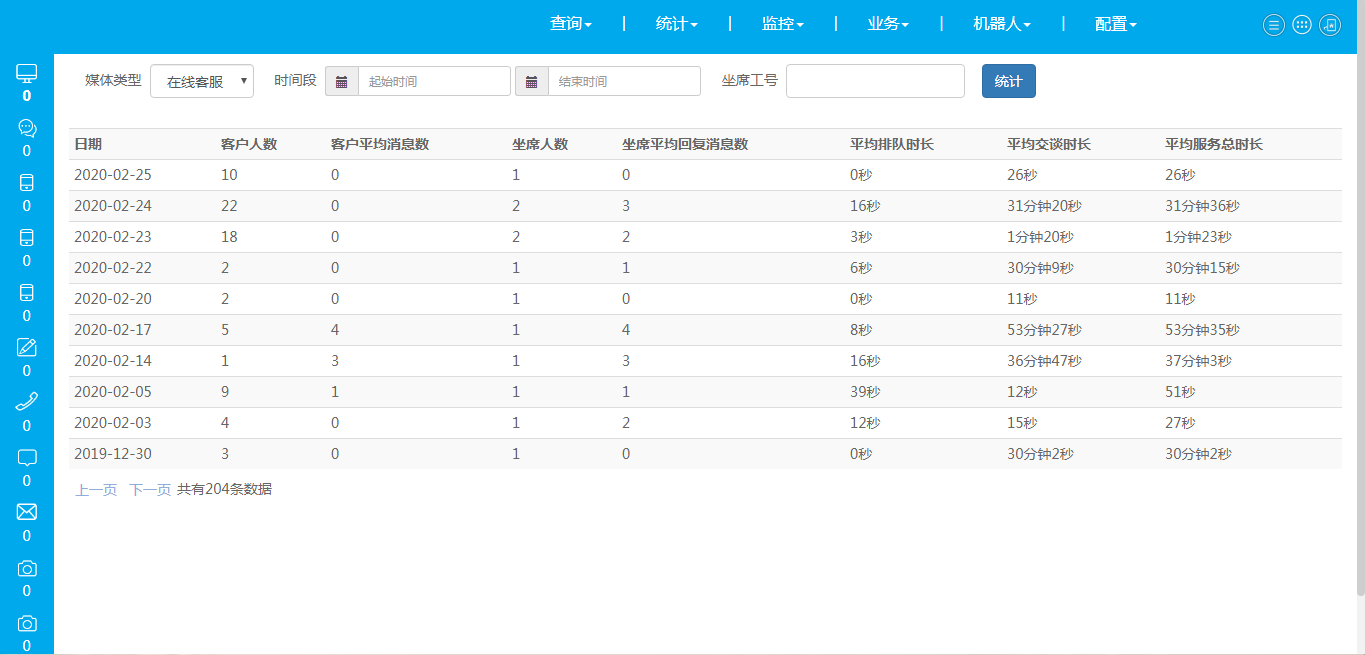 5.2自助服务统计根据接入渠道和会话创建时间，按日期统计单日内自助机器人的会话数据，字段有：服务人数、会话次数、客户会话、答复会话、转人工、自助服务时长、平均服务总时长。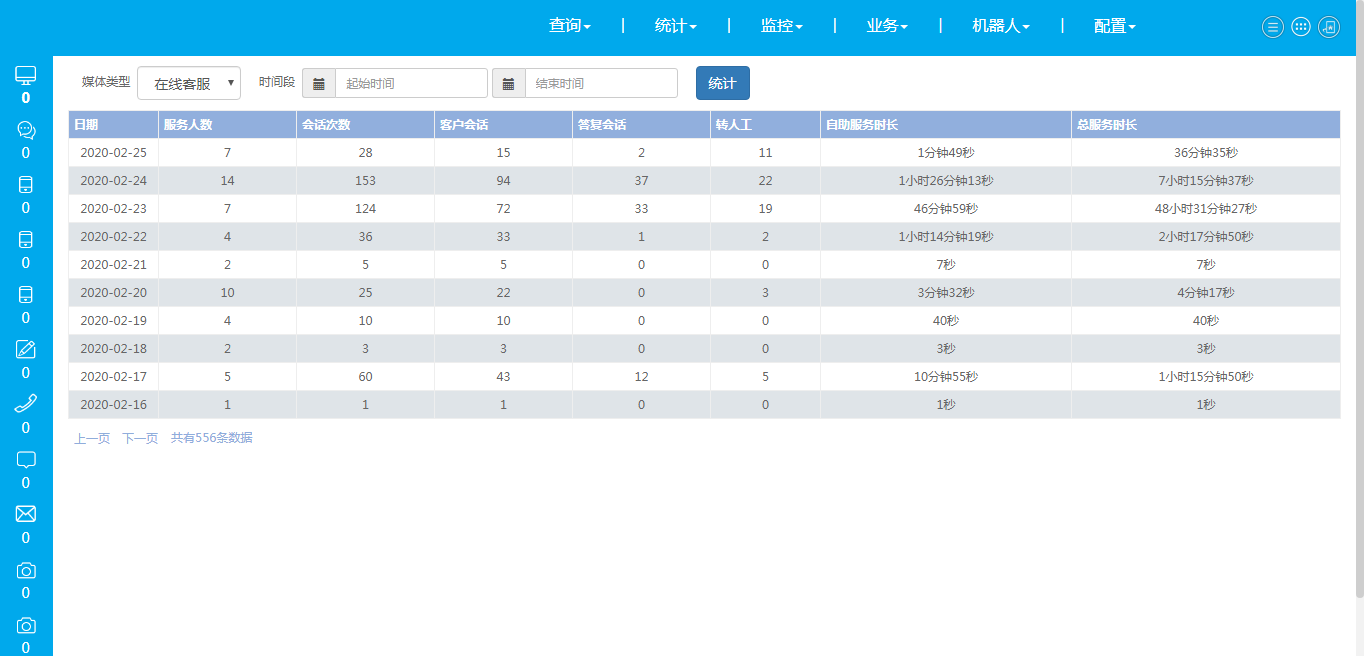 5.3人工服务分析根据接入渠道和会话创建时间，以日期统计当日转人工的会话数据。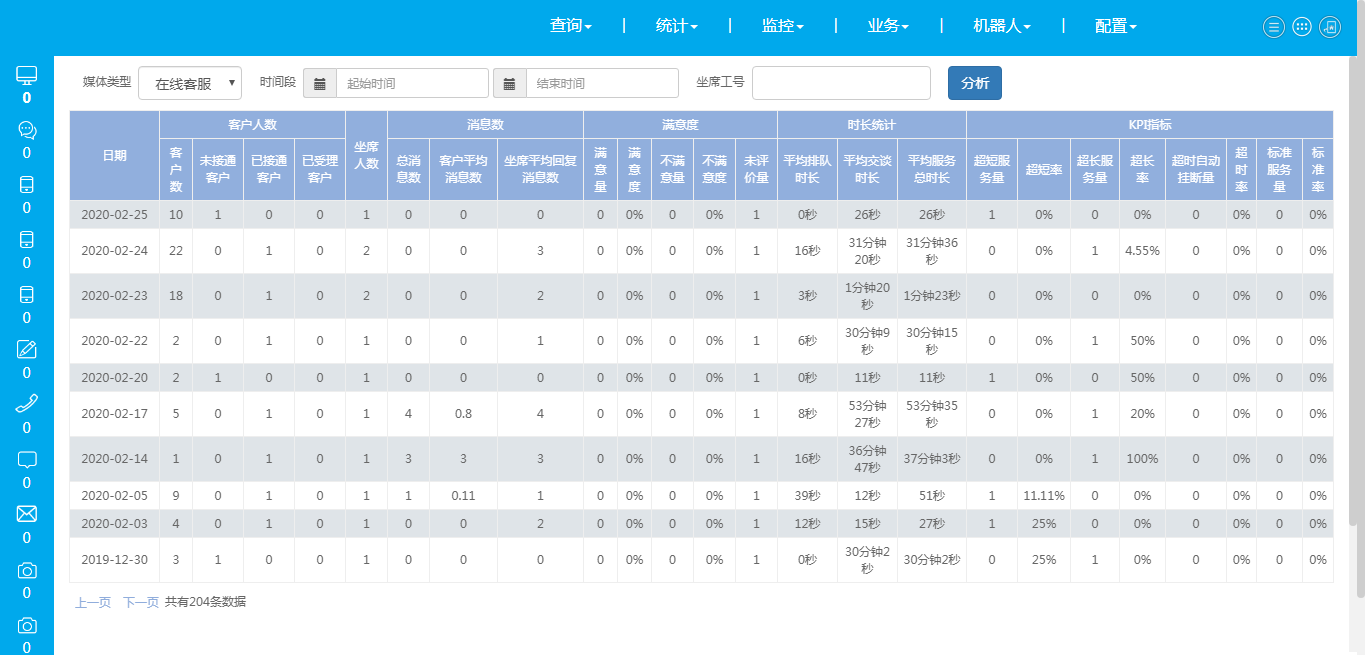 5.4自助服务分析根据接入渠道和会话创建时间，以日期统计当日自助机器人的会话数据。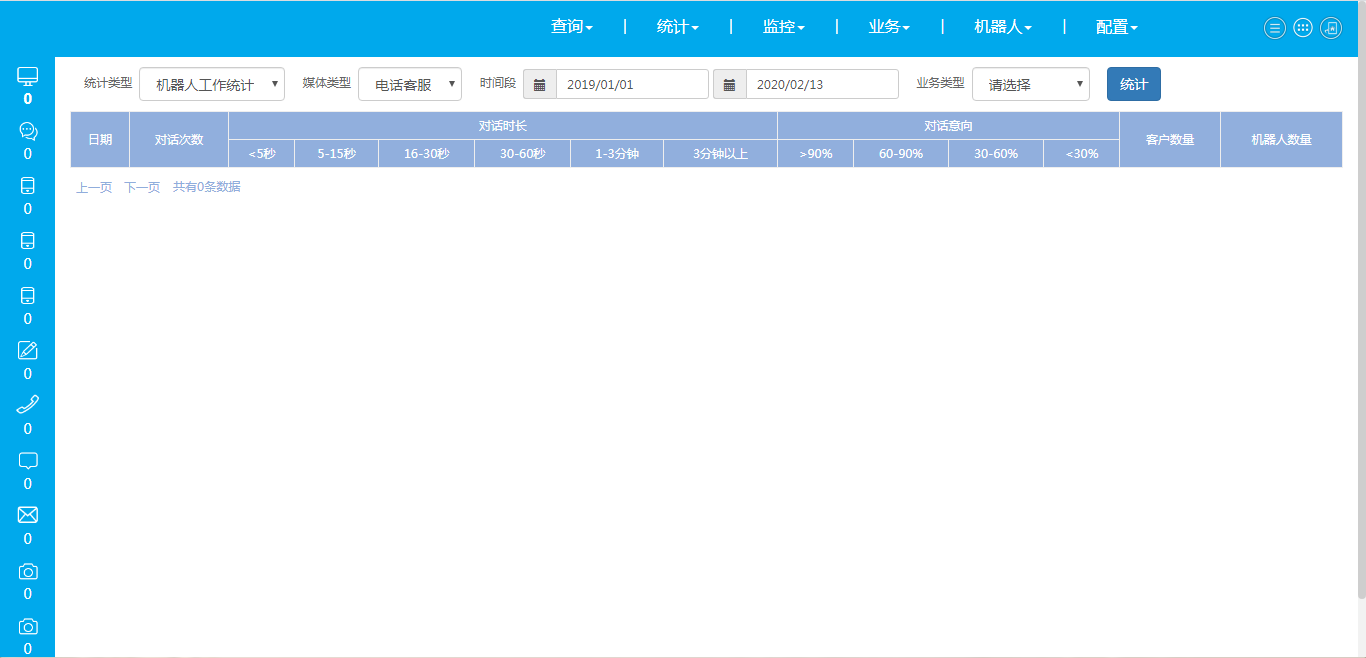 5.5客户满意度根据接入渠道和会话创建时间，以日期统计会话的满意度统计数据。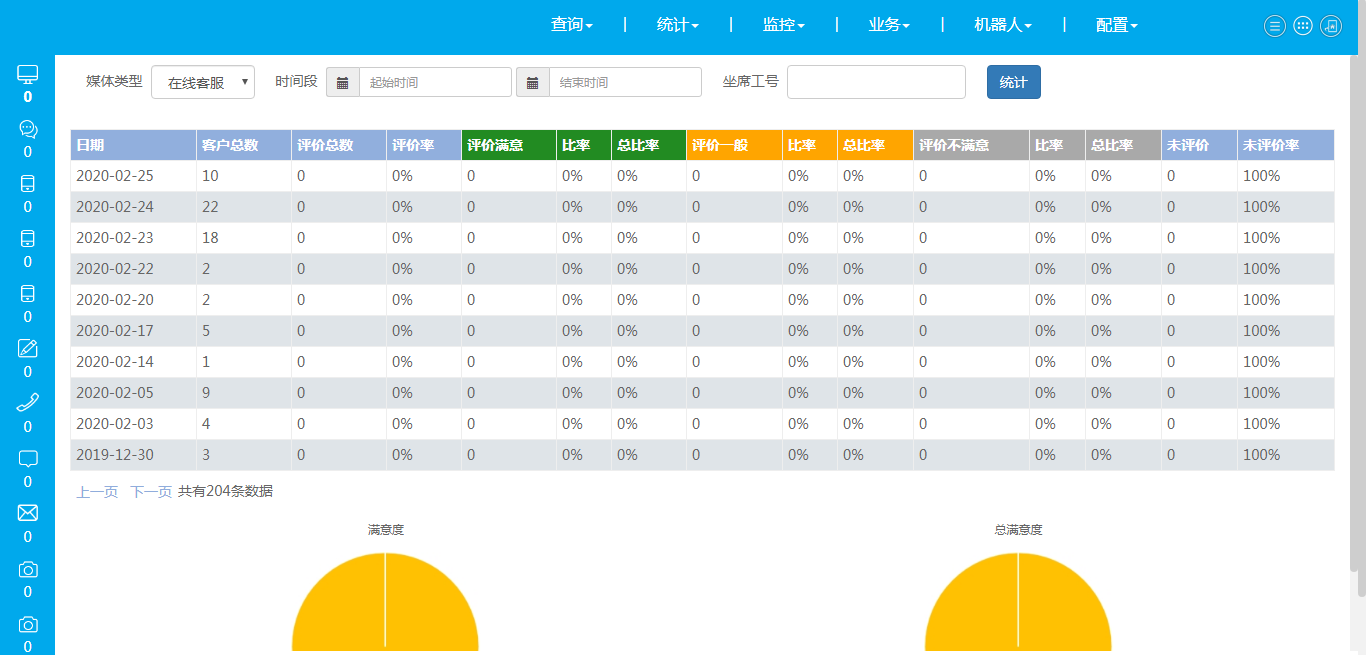 5.6员工状态统计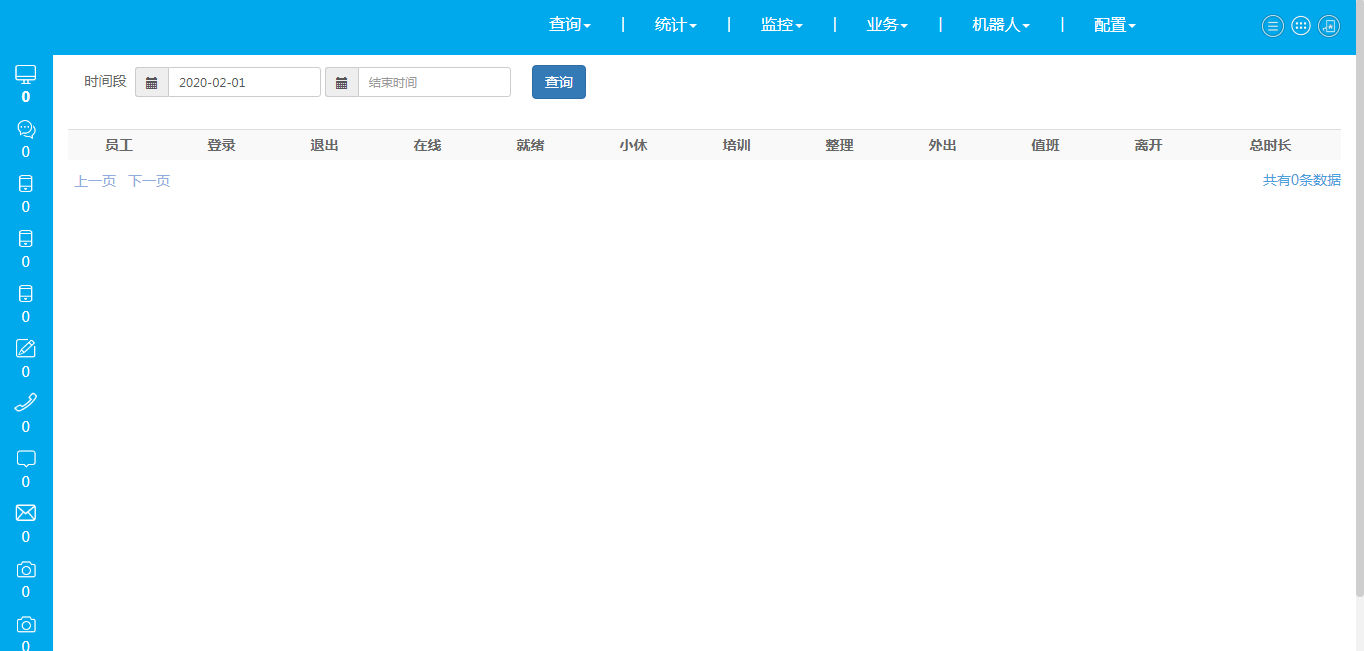 监控功能6.1媒体接入监控实时展示系统当前各媒体接入客户的数据。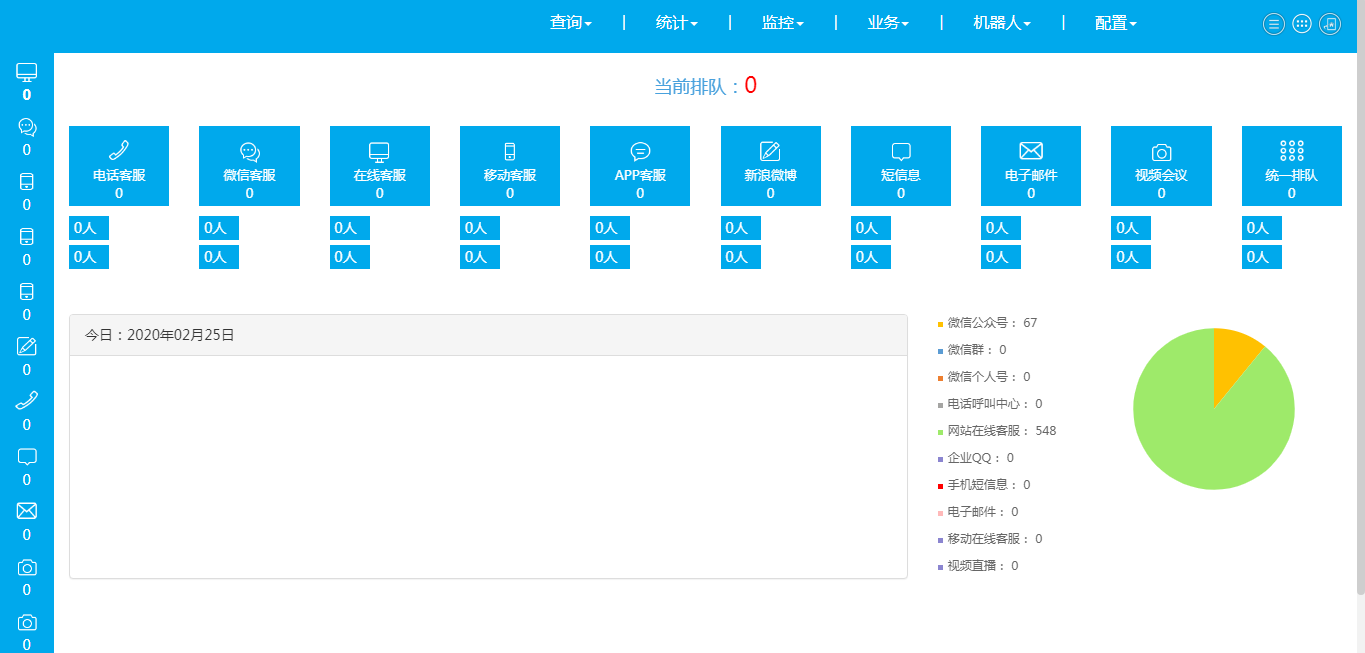 6.2媒体渠道监控实时展示系统当前各媒体渠道下的子渠道客户接入数、服务坐席数据。根据监控数据量可实时调整各渠道坐席数，优化对应。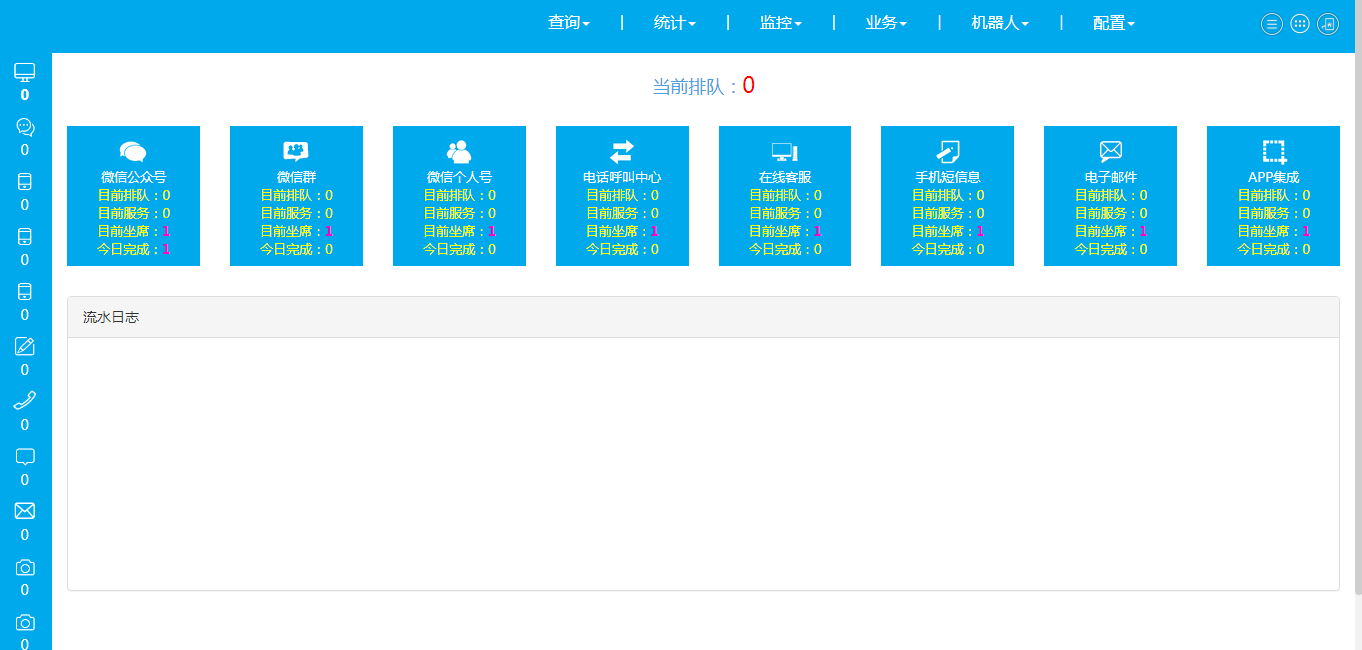 6.3客户队列监控实时显示系统当前列队等待转人工的客户数和系统登录的坐席数，坐席当前的状态。该监控可以看到系统的资源是否拥塞，服务是否分配合理，有序调控。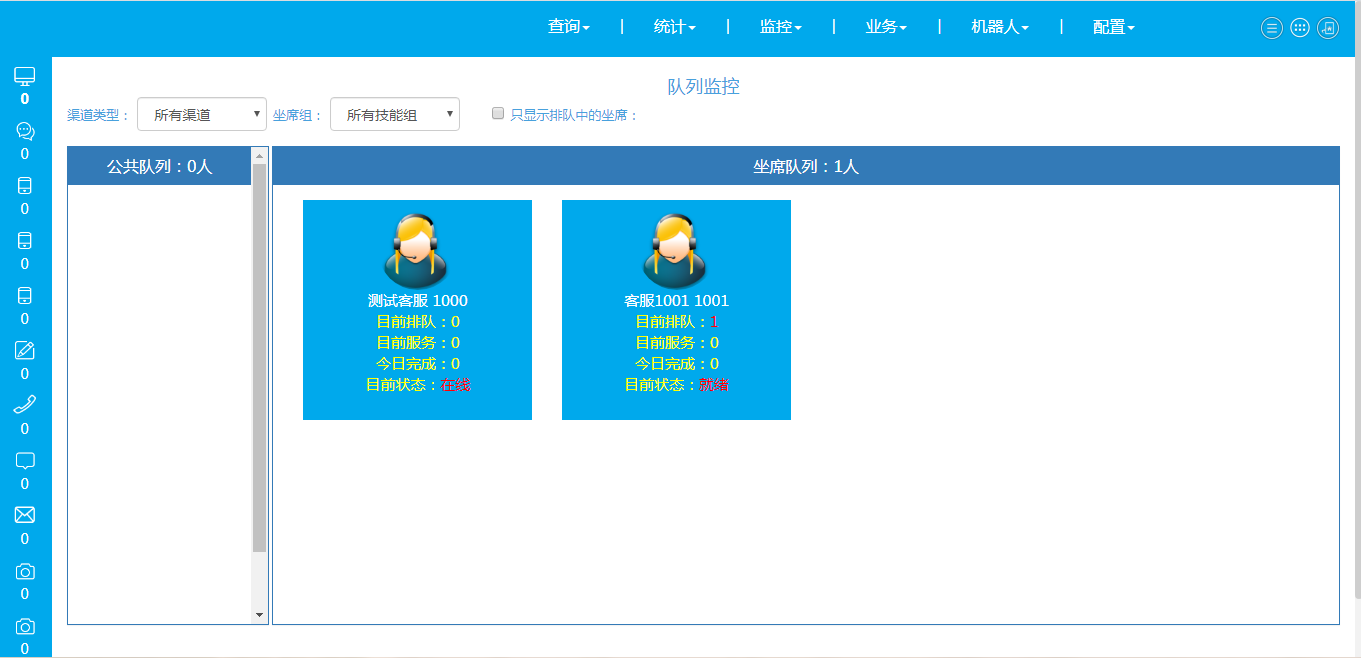 6.4在线状态监控实时统计当前所有坐席员的在线人数、就绪人数和离线人数。以图表展示所有坐席员的工号、坐席姓名、登录时间、登录IP、在线时长、坐席状态。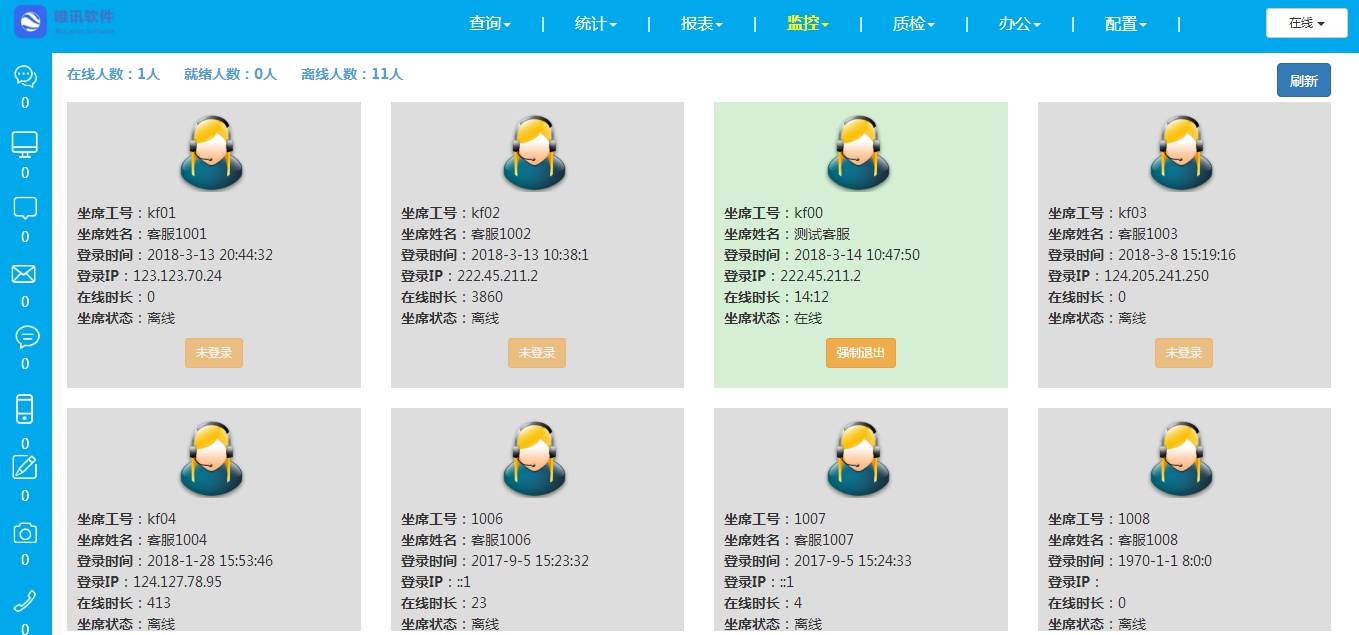 已登录坐席，点击监控按钮，可强制退出该坐席登录状态。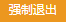 6.5坐席工作监控实时展示当前所有坐席的工作状态，当前排队数、当日服务数、当日完成会话数，当前状态等。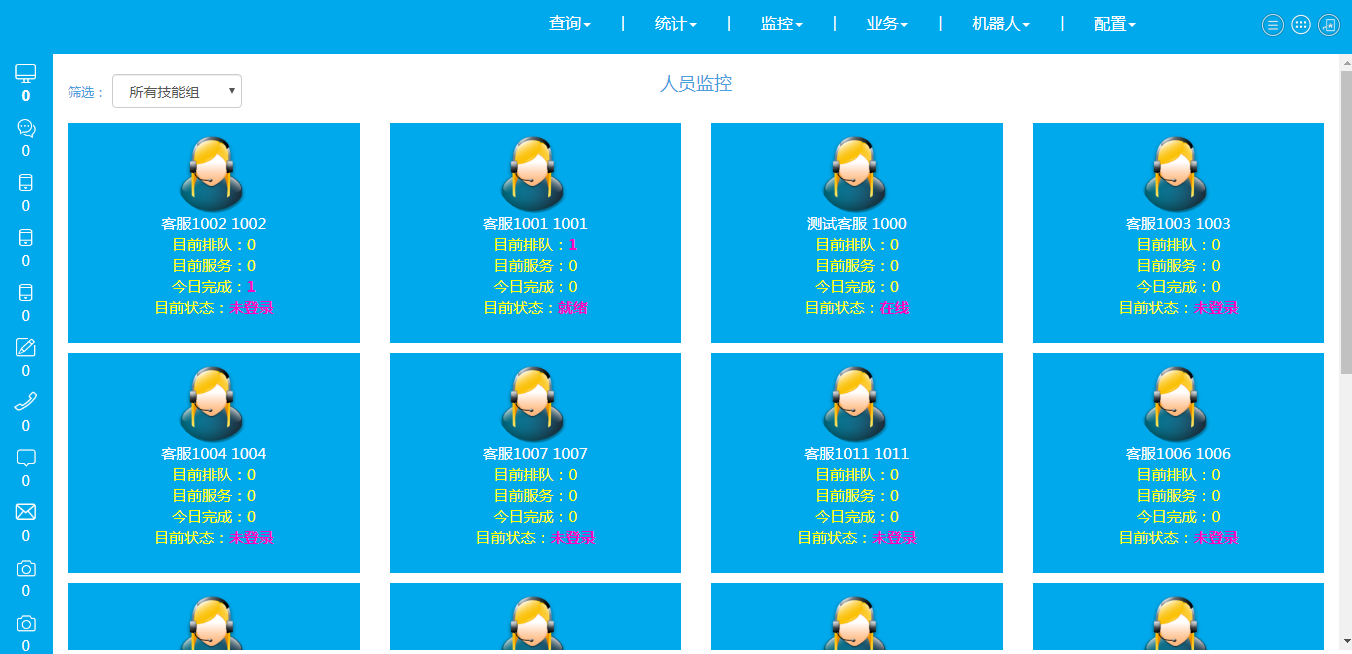 业务功能7.1知识库知识库汇总和维护文章，使知识在被使用的过程中能够有效地存取和搜索，库中的知识能方便地修改和编辑。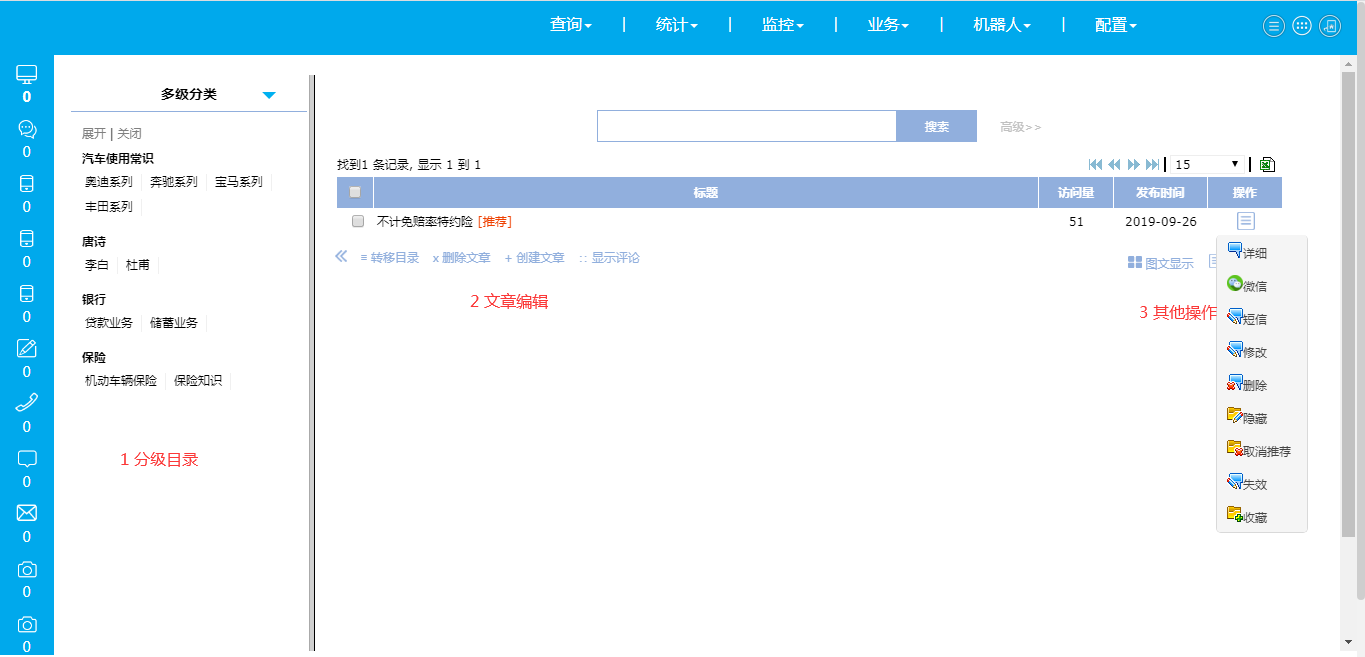 知识库左侧层级菜单可以自主选择，使用树状目录、多级分类、文档类型、热点排行或作者归属。选择左侧一二级目录，右侧可以操作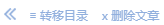 ，单个文章后的操作按钮可以查看详细，也可修改、隐藏、生成推荐、失效或者收藏，也可微信、短信分享给其他人。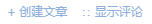 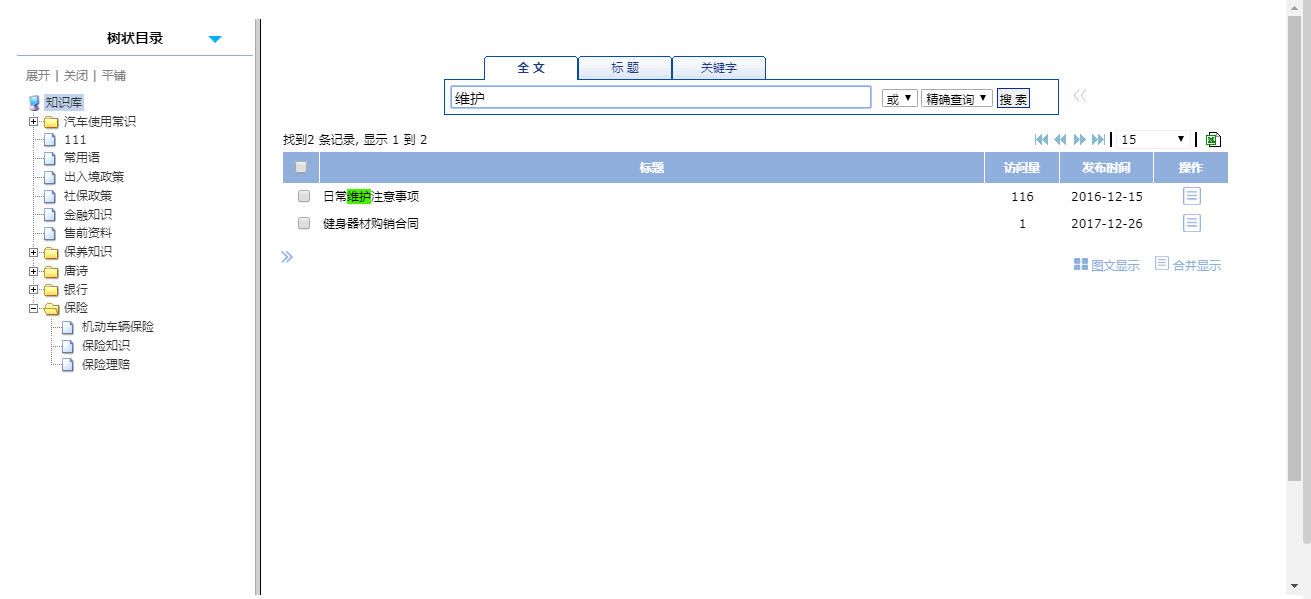 所有的知识均可通过检索查找。能精确或模糊匹配到标题、文章内容或作者等。7.2产品库产品库是销售产品的汇总。左侧目录以层级分类所有产品，右侧展示产品明细信息。产品的库存、售价、销量均有展示，可自主下单生产报价和订单。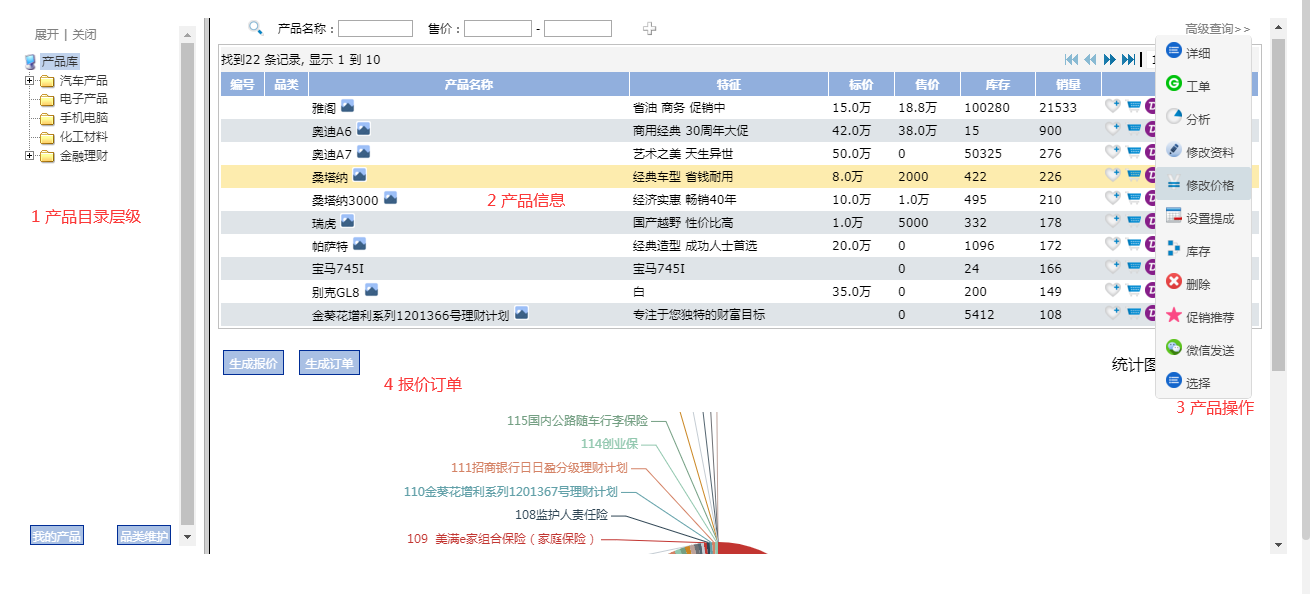 7.3地图查询地图查询集成第三方地图导航接口，可以定位当前地点做导航和查询。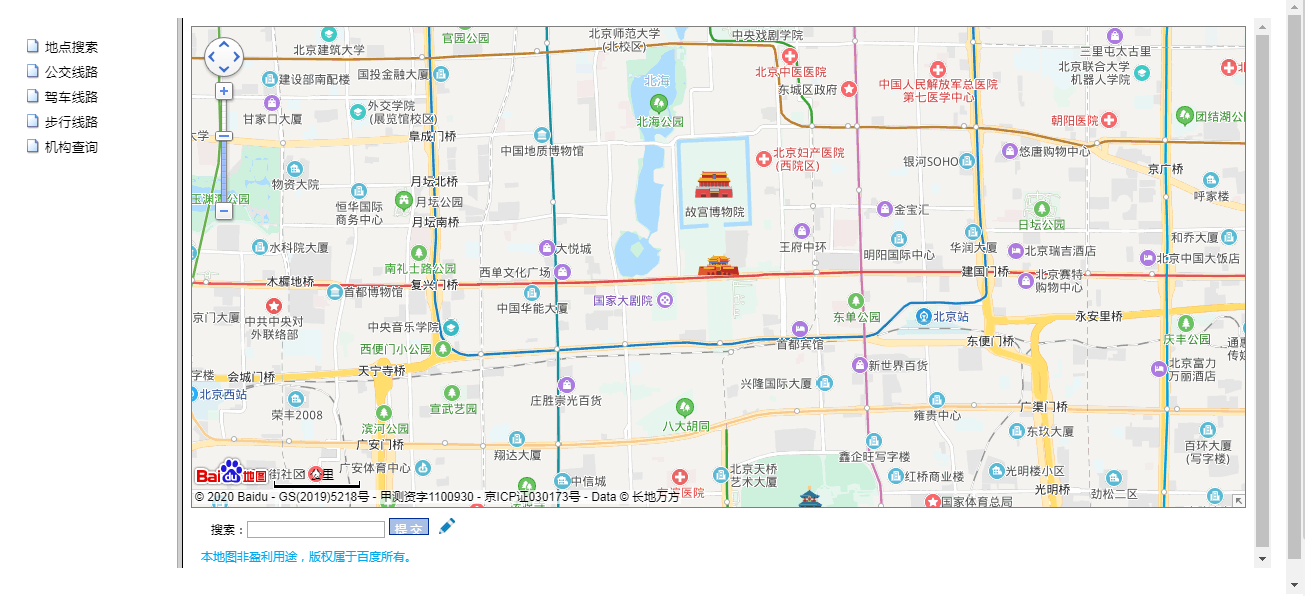 7.4工单工单是集成到多媒体渠道的客服功能，能新建、转办、处理、查询统计工单数据。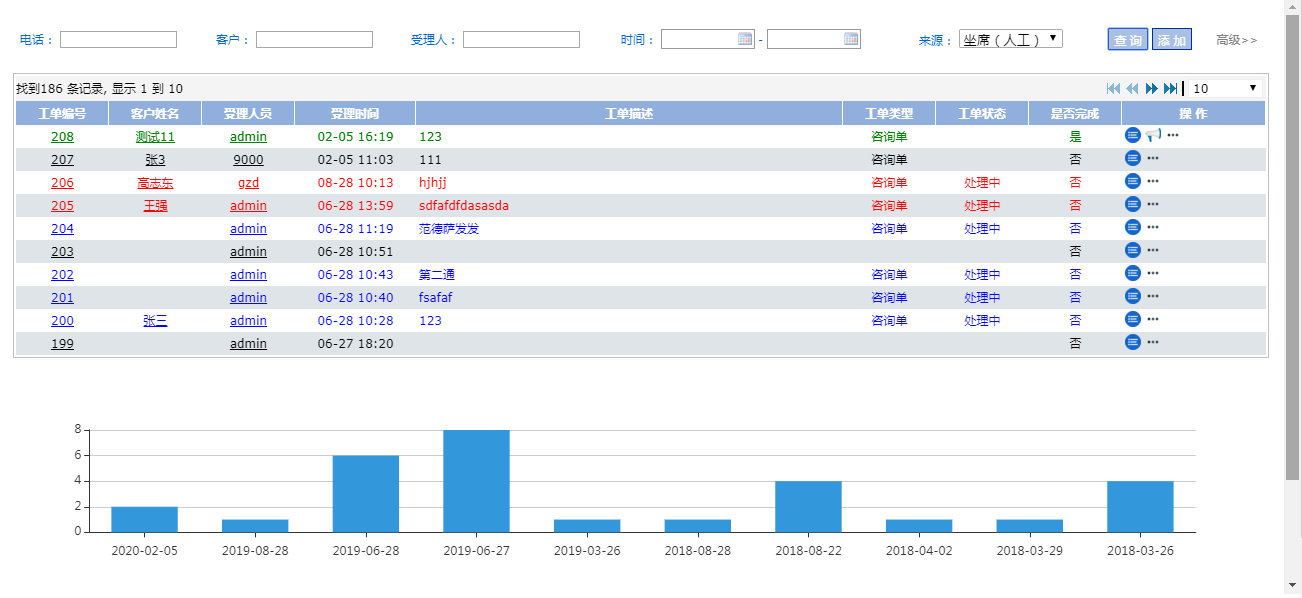 工单按业务类型录入信息后扭转到其他部门处理。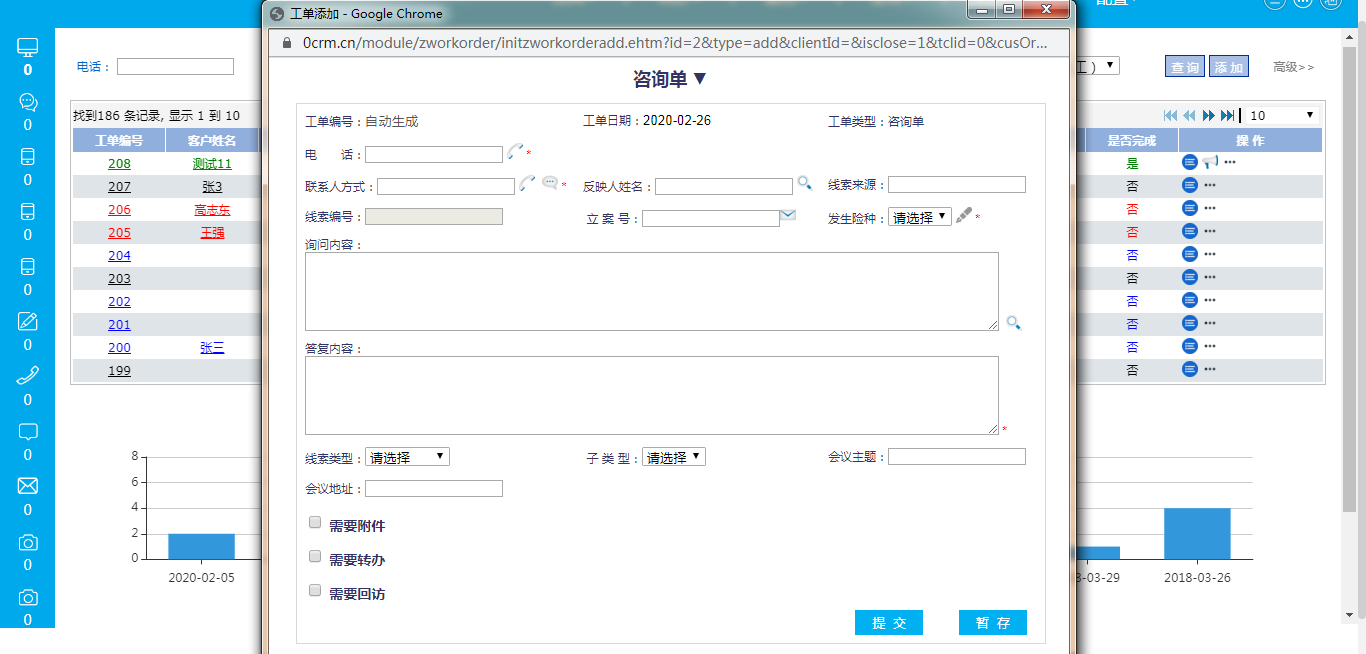 7.5报价单报价单的详细和查询，同时可以生成订单。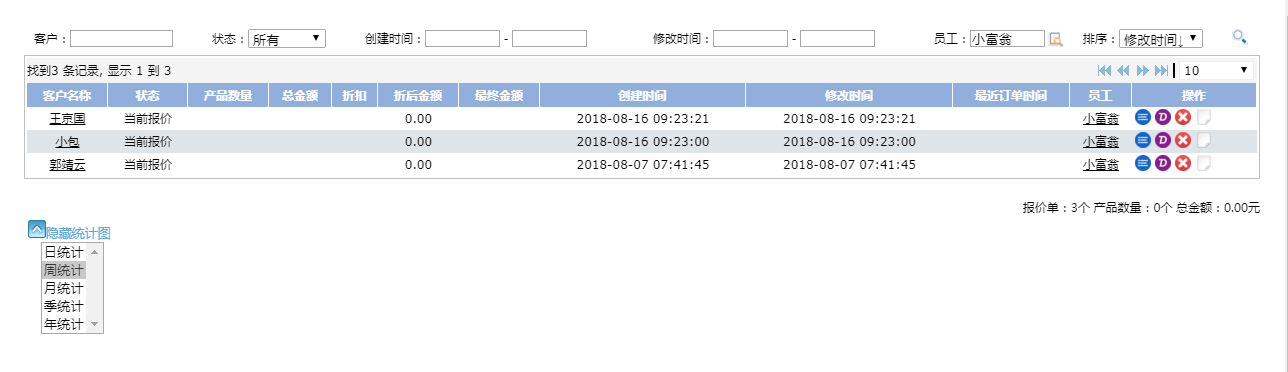 7.6订单订单的查询和统计，可以对订单项目审核、处理、收款等操作。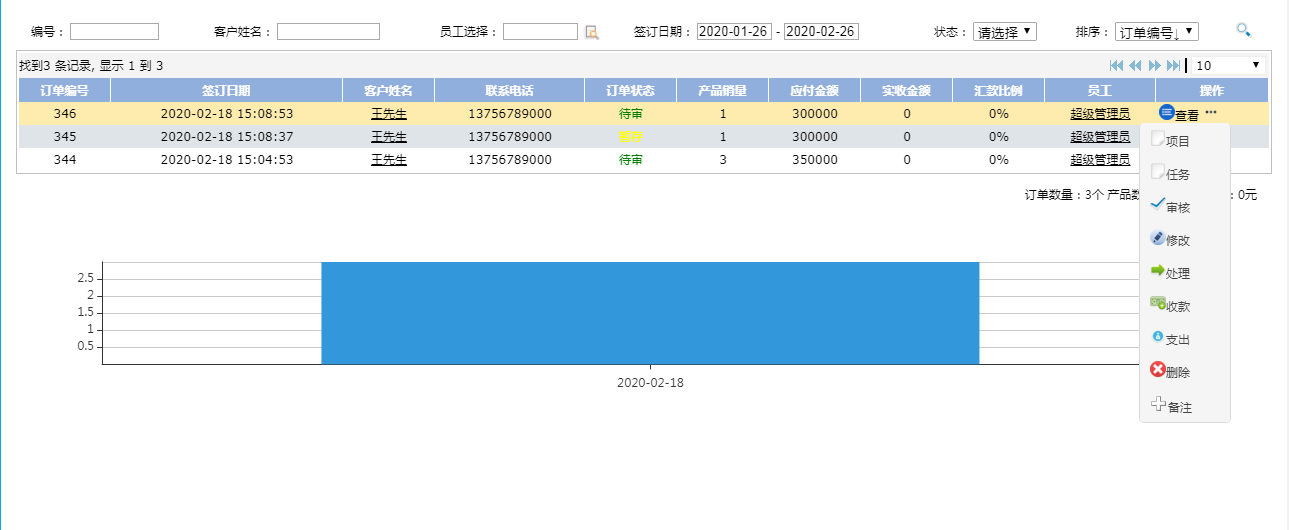 机器人配置8.1自助菜单IM聊天客户建立会话后会先进入机器人聊天，此时会先加载默认的自助菜单。自助菜单左侧根节点以树结构多层级展开，右侧按钮可新增、修改、删除各节点内容，按钮可导出展示的节点下内容为Excel文档。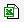 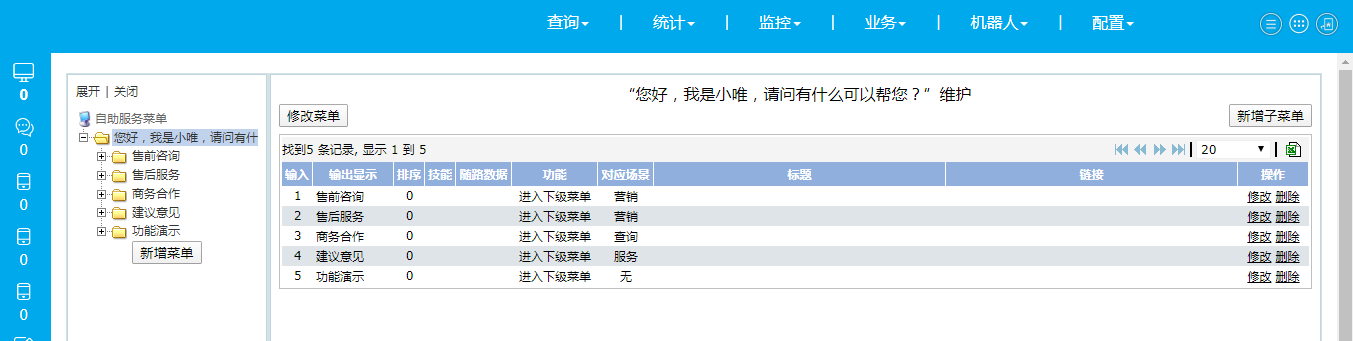 可以设置菜单的跳转的方式、流程和场景。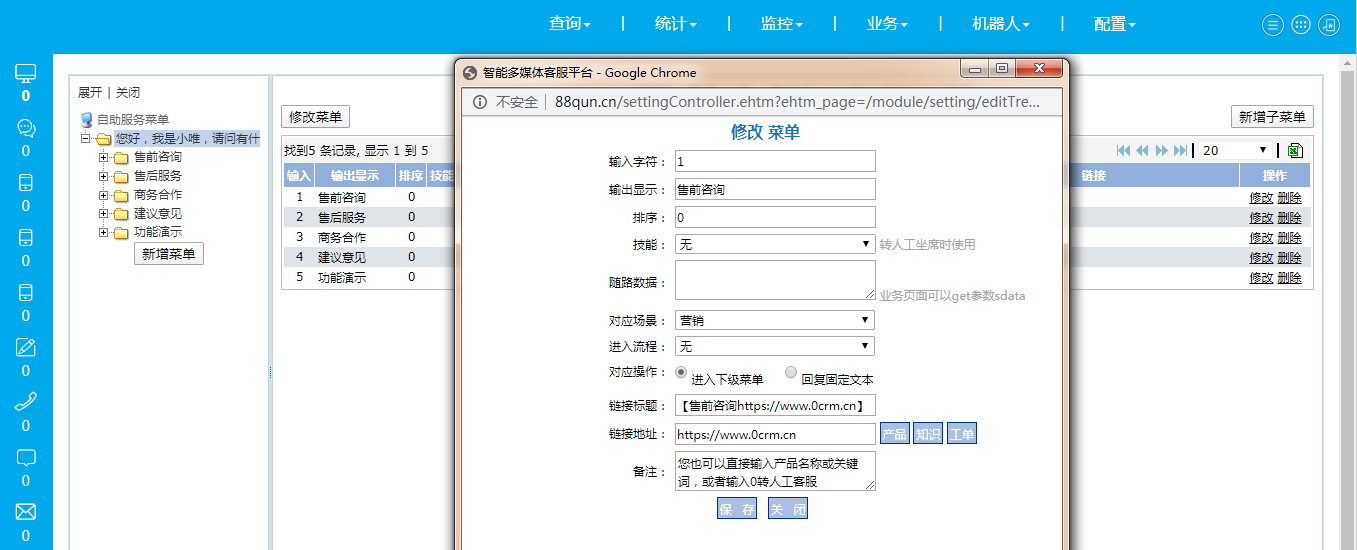 8.2语料库语料库设置，该功能主要维护机器人的语料库，可新增、修改和删除。语聊是机器人聊天匹配关键词的重要库。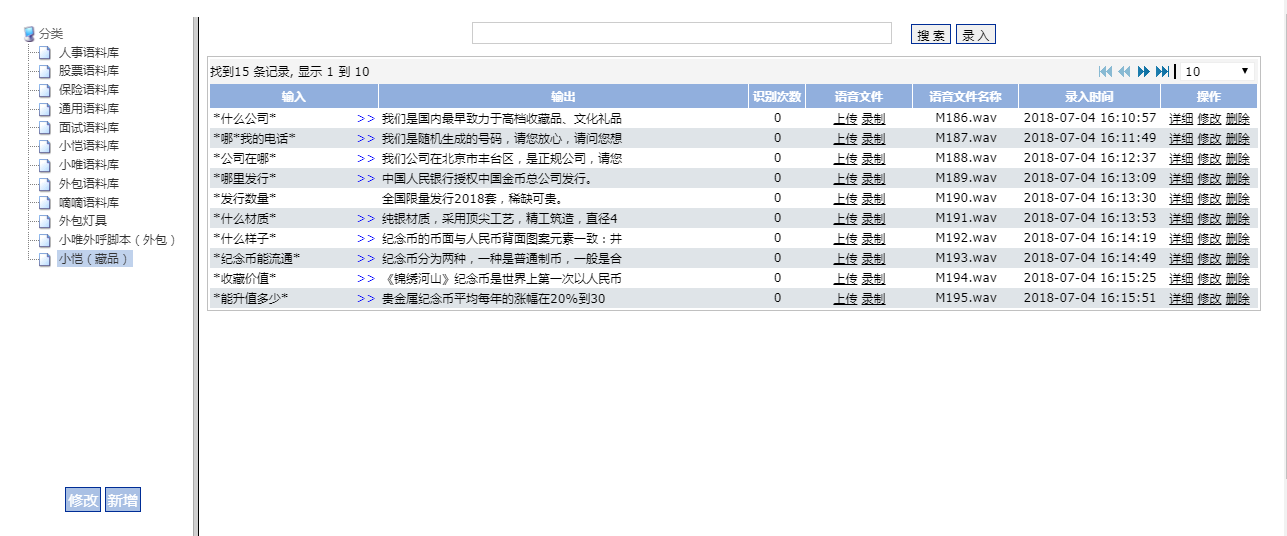 8.3脚本库脚本库是设置维护自动语音脚本逻辑和语音文件的内容库。单个脚本可独立启用或停止，可以维护设置脚本下单挑内容的语音文件。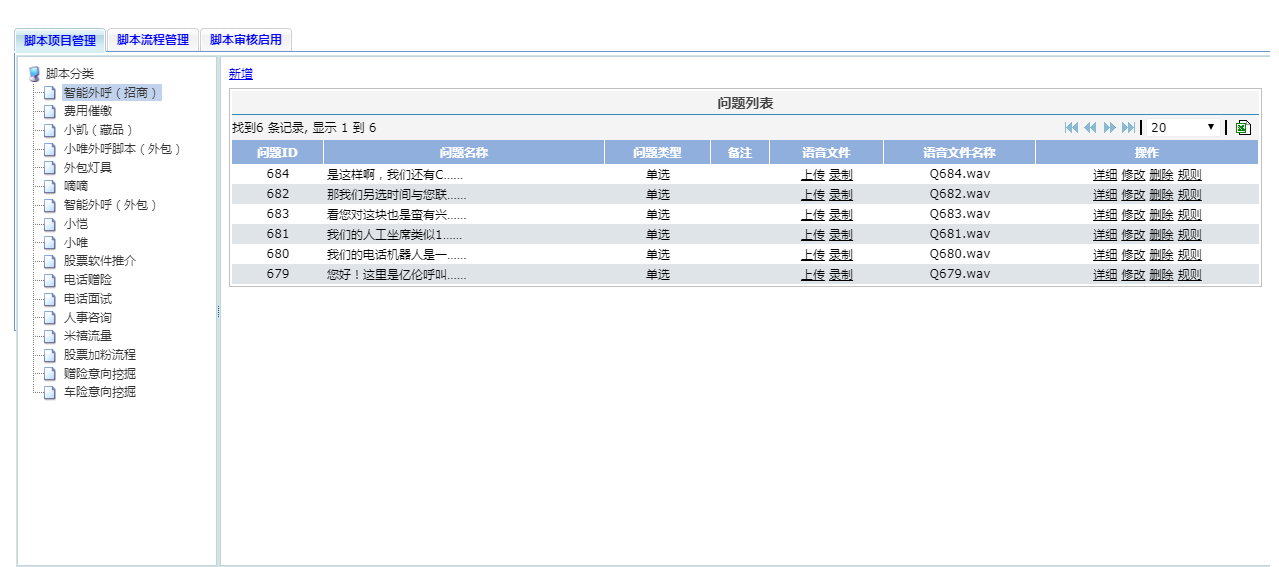 8.4自主学习自主学习针对机器人聊天中未能匹配的内容，筛出并做自动的学习管理。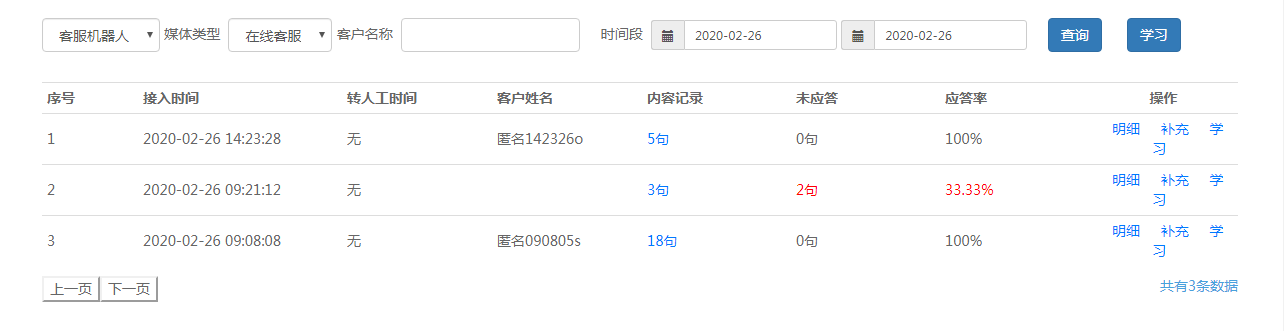 系统会自动筛选出可能匹配的内容予以学习。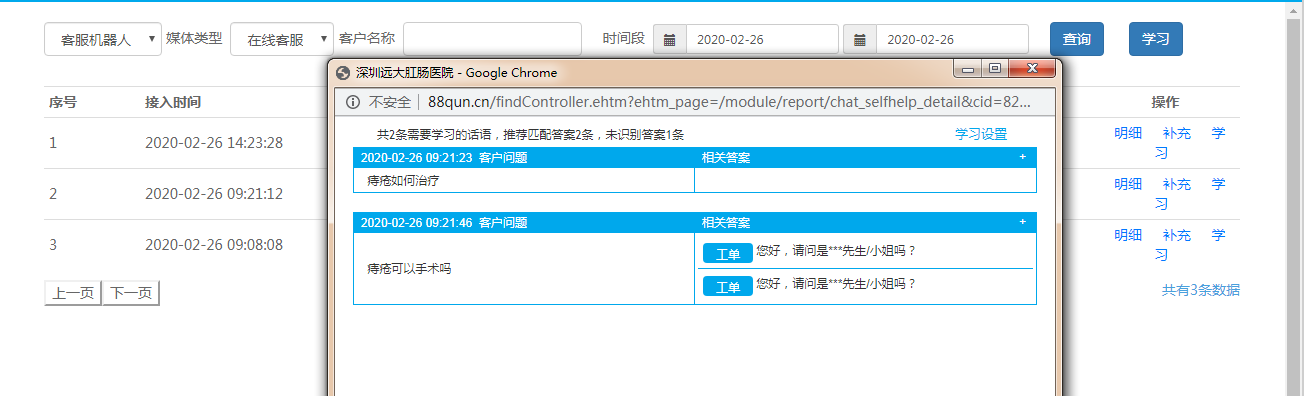 8.5实时监控实时监控可查看当天各坐席在进行中的会话，同步监控。并可以做一些基本操作。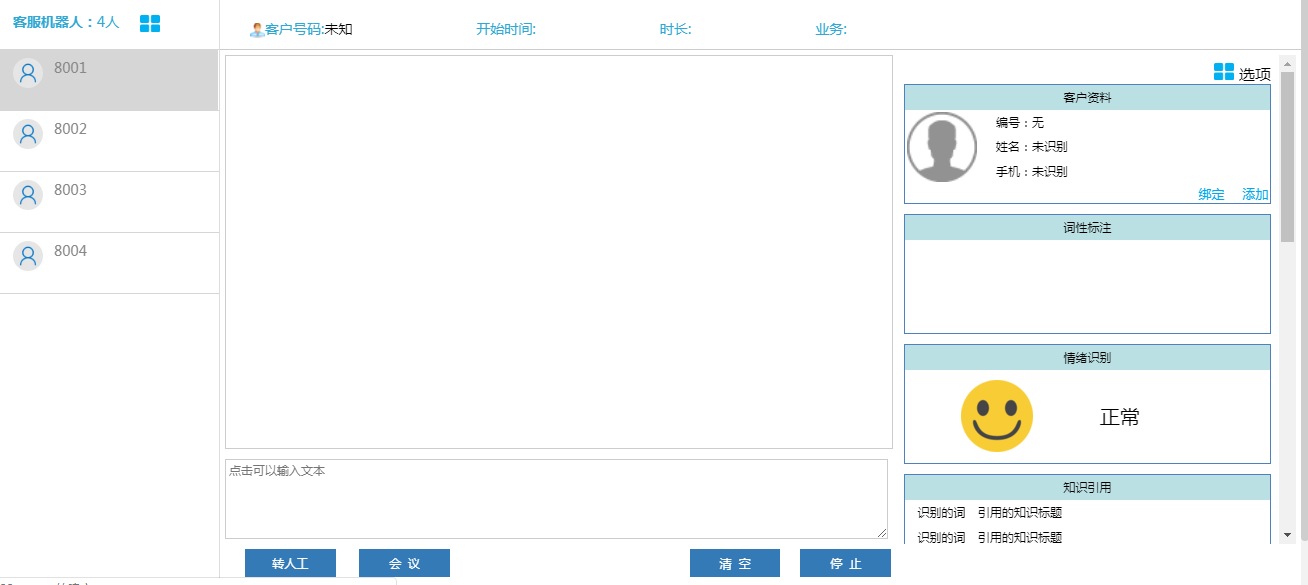 系统配置9.1基础设置9.1.1页面设置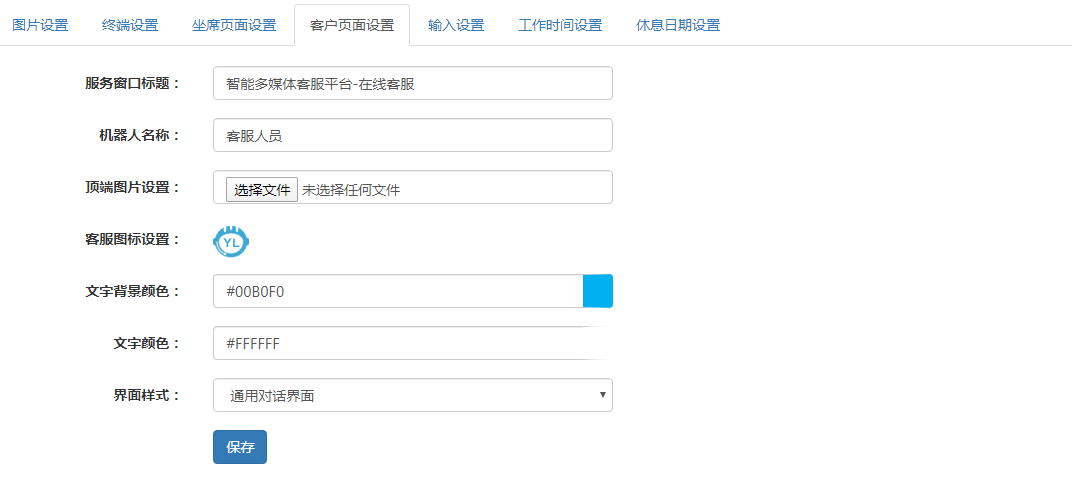 设置机器人名称、顶部图片等，背景颜色等都可配置，颜色配置标准的#FFFFFF值。9.1.2图片设置Logo设置，可添加、修改、删除企业Logo。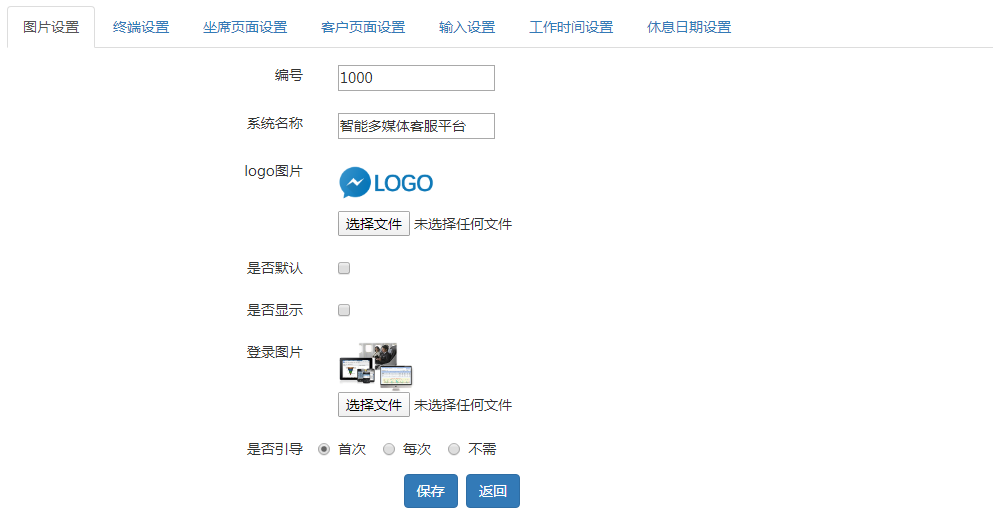 Logo新增编辑，编辑Logo名称、编号，上传Logo图片，点选是否做为默认，点击保存即生效。9.1.3工作时间设置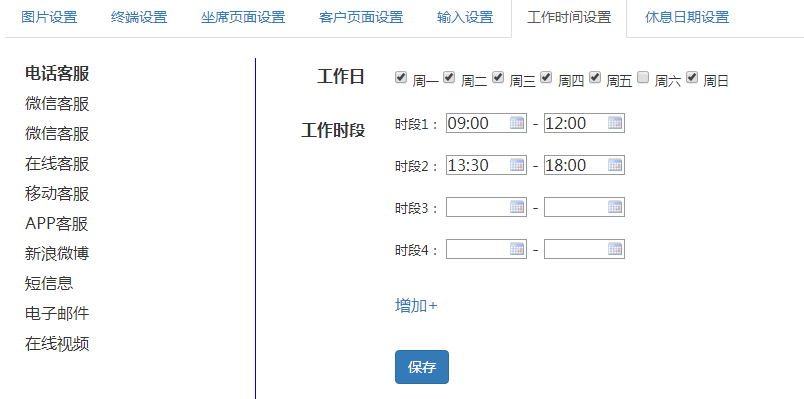 作息时间设置分为工作时间和休息时间设置，工作时间勾选星期，再设置时分时间段。非工作时间系统不接入客户，不分配坐席。9.1.4休息日期设置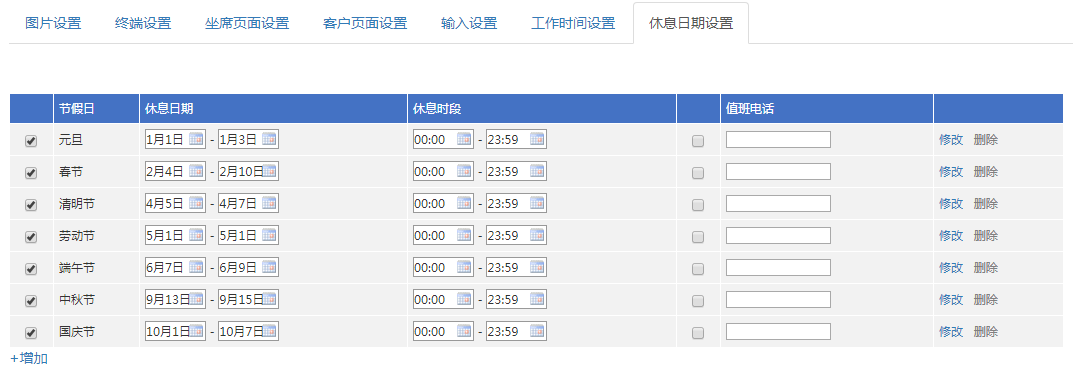 设置的休息时间，系统不接入客户，不分配坐席。节假日时间可多条设置，各时间区间不能重叠。9.2媒体设置9.2.1媒体启用勾选设置是够启用该媒体参与综合排队，勾选为启用反选为不启用。勾选微信满地度评价，则结束服务自动弹屏满意度问卷给客户。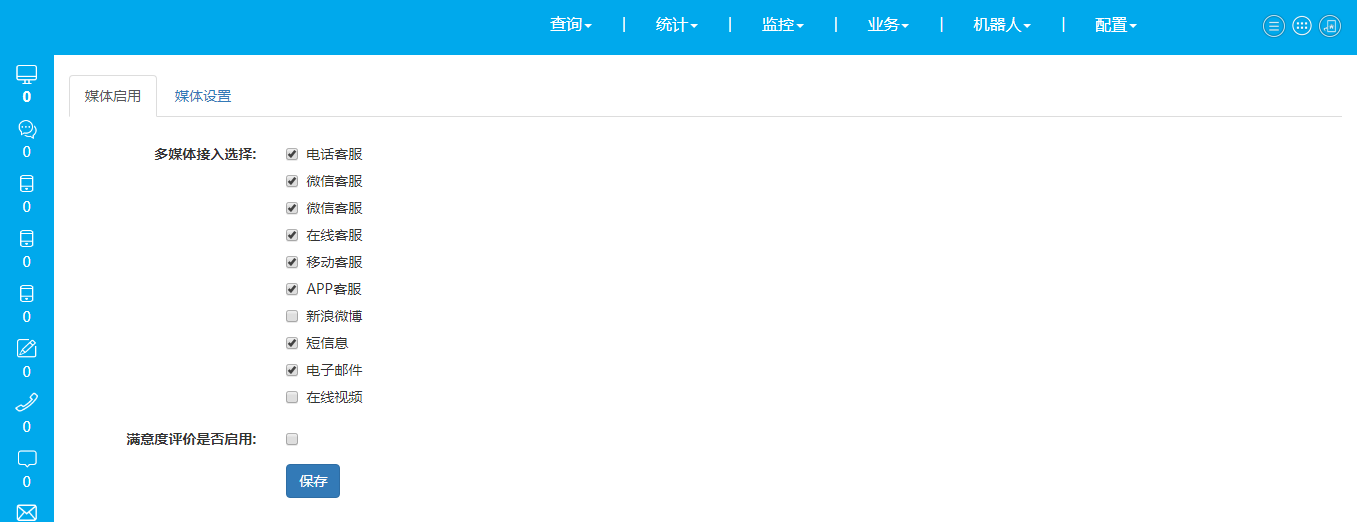 9.2.2媒体设置设置各个媒体的对接参数信息。该权限开放给后台管理及维护人员使用。公众号必须认证为服务号方可配置。以公众号管理员登录微信公众号平台https://mp.weixin.qq.com。左侧菜单进入“设置”—“公众号设置”，在此页面“注册信息”处获取公众号“原始ID”。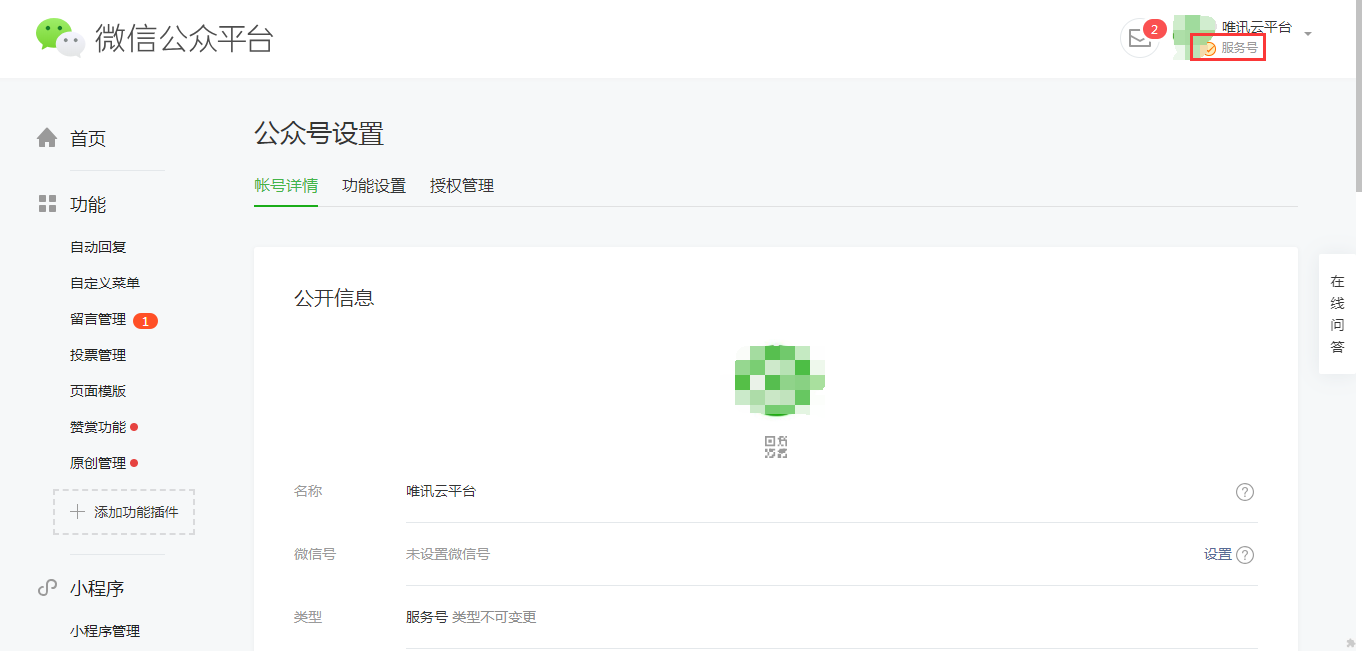 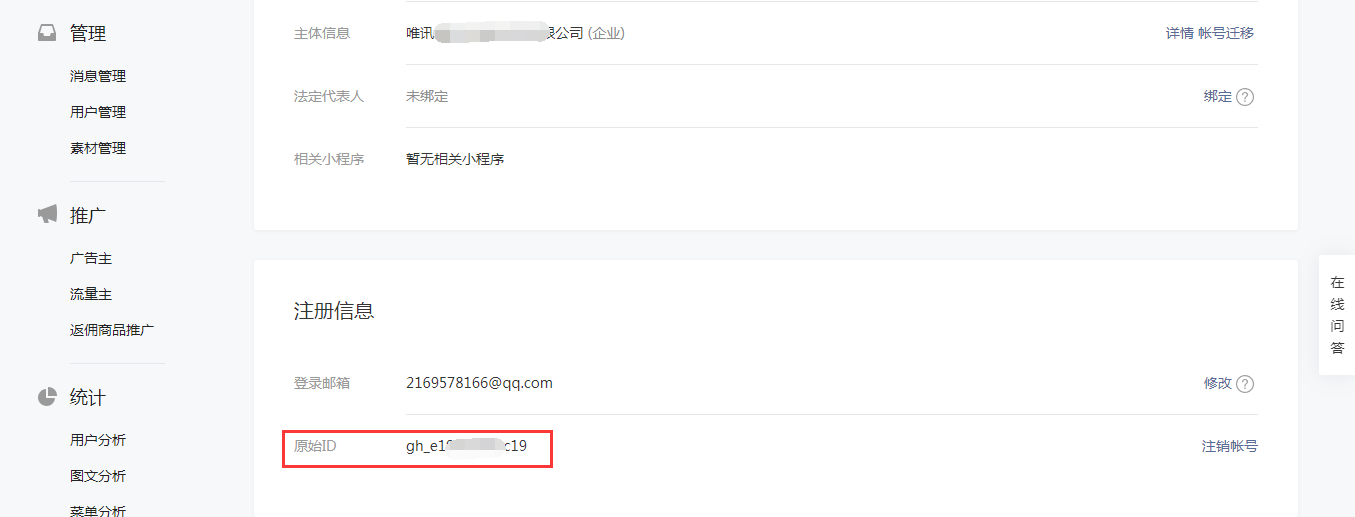 微信公众平台设置界面左侧菜单选择“开发”—“基本设置”。在此页面获取开发者ID(AppID)和开发者密码(AppSecret)，如以获取过点击重置。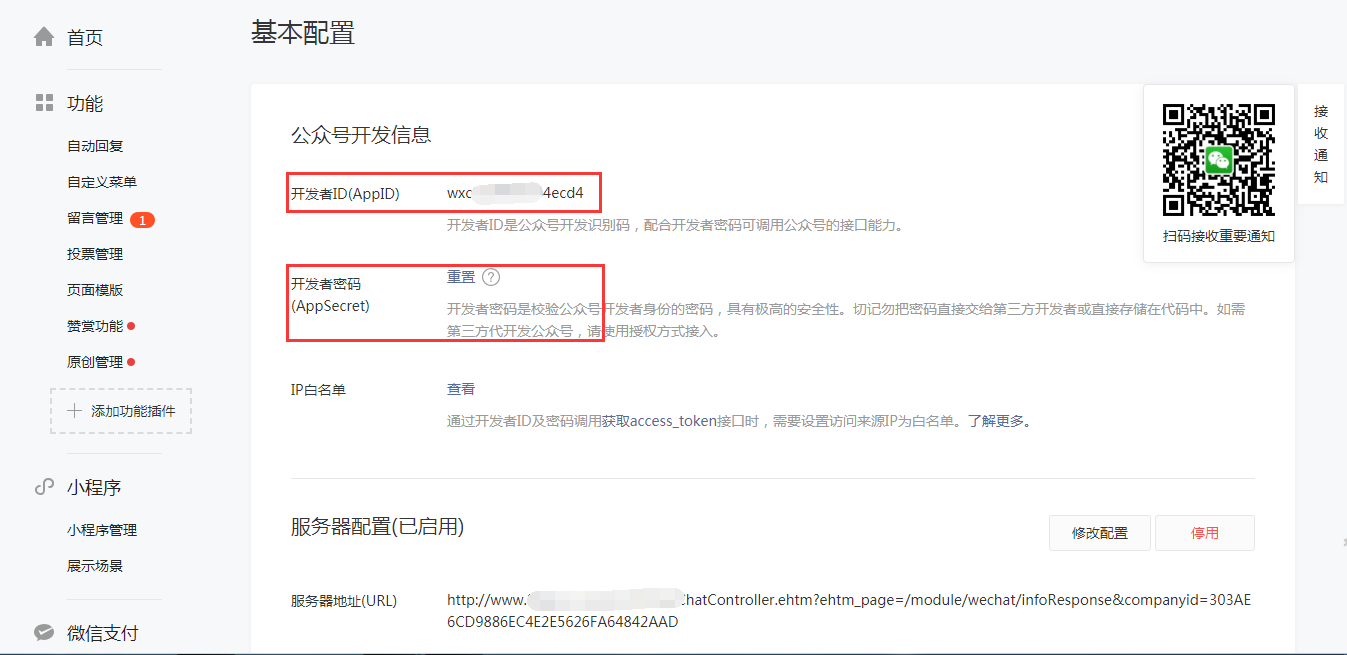 微信公众平台开发者基本设置进入功能设置页面，设置对接的域名。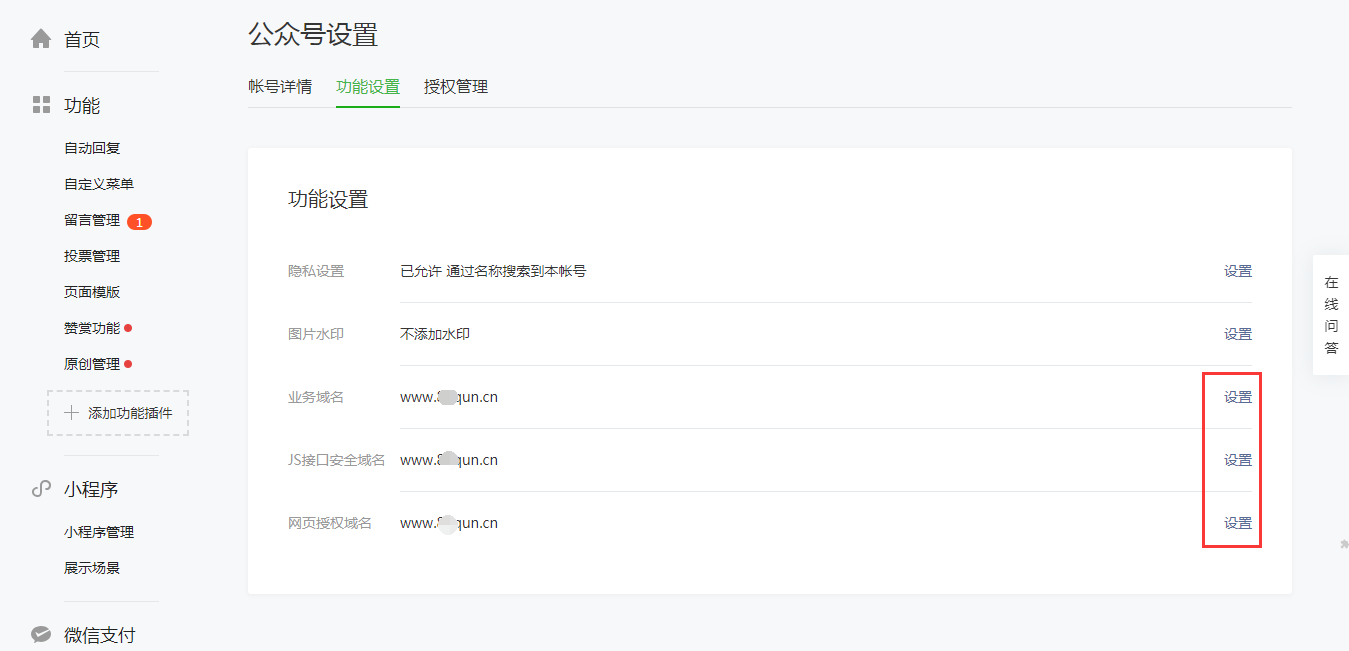 微信公众号域名设置1点击设置进入应用对接的域名，并下载MP_verify_mBRIw5ett4HyyRTL.txt文件。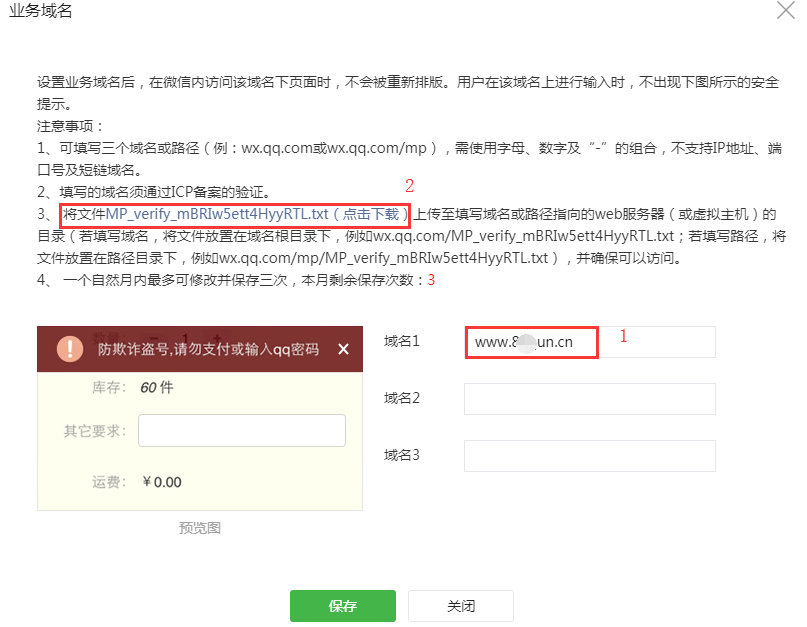 微信公众号域名设置2登录自己的企业账号，在媒体设置列表中找到对应的租户ID点击修改。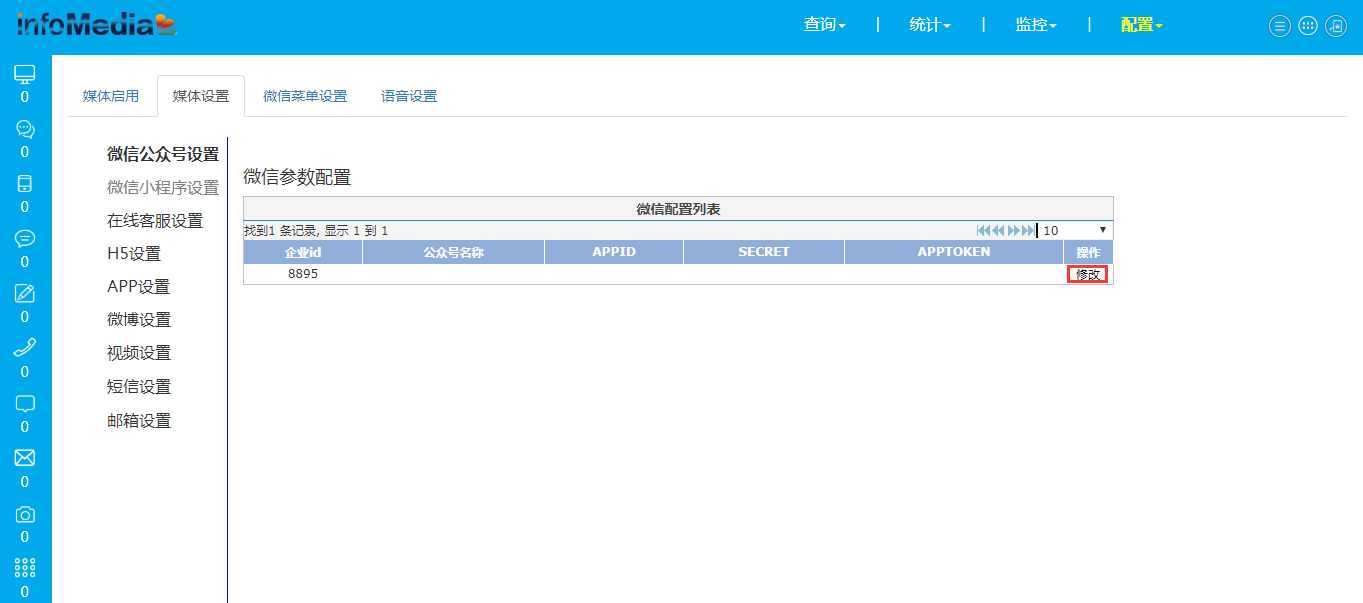 将平台获取的三个参数录入，上传域名配置下载的txt文件。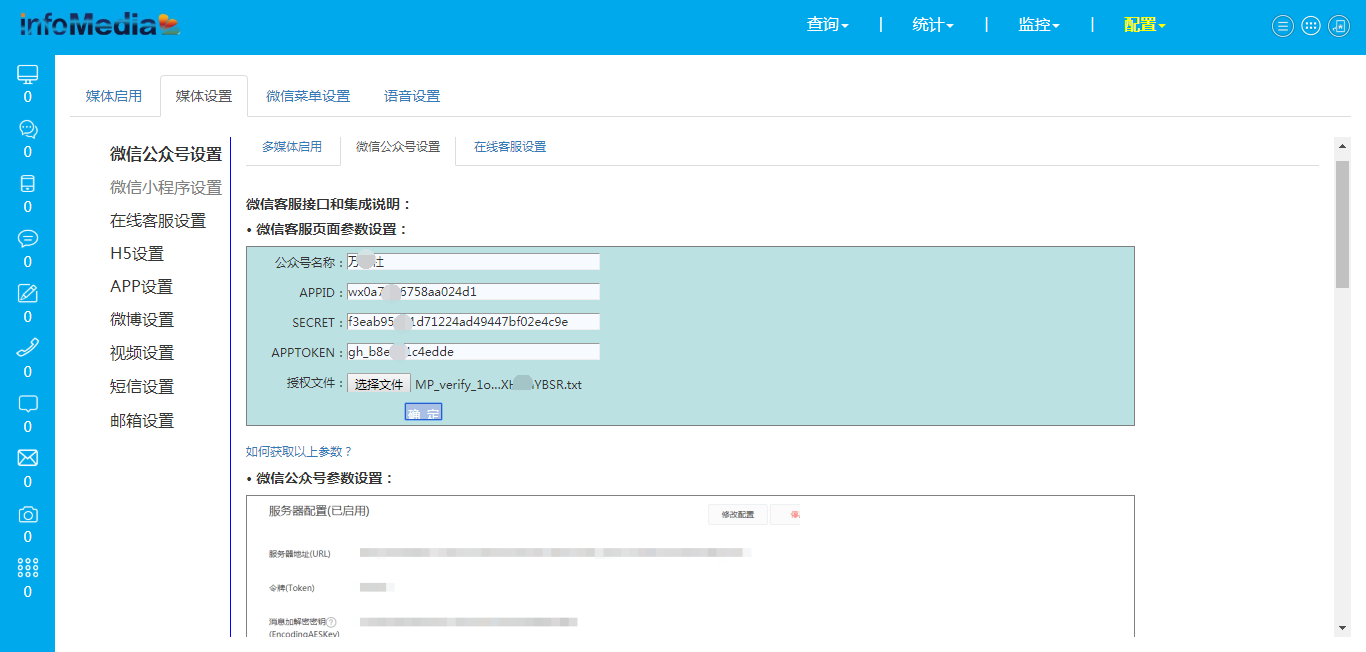 上传txt文件完成，保存配置的域名。此时微信即可访问配置域名的应用。9.2.3微信菜单设置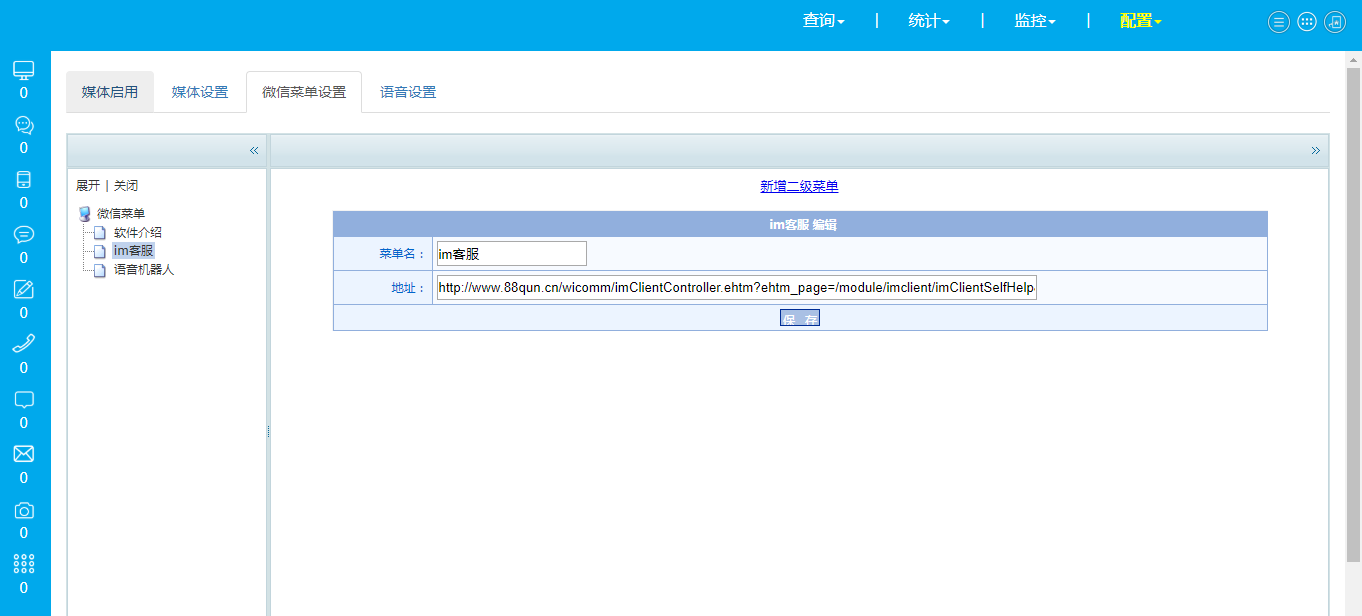 维护微信菜单的系统url信息。9.3列队设置9.3.1技能组管理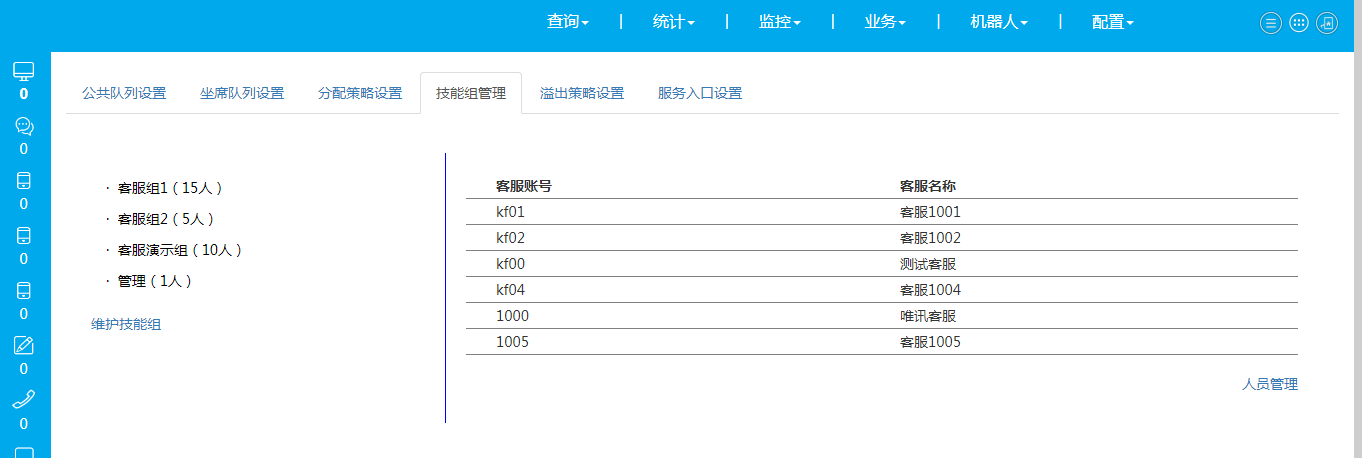 9.3.2公共列队设置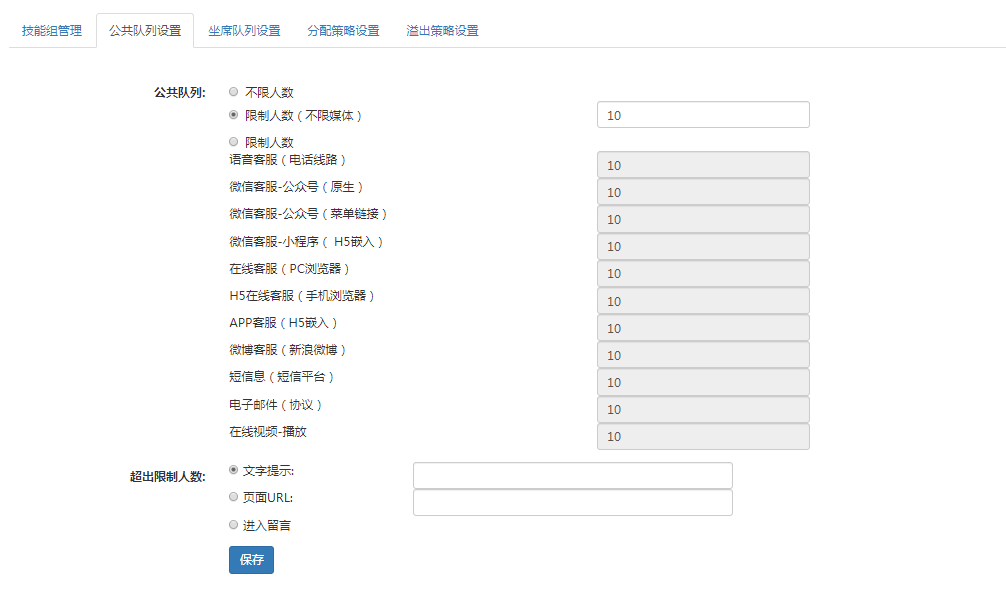 渠道最大接待数设置，当达到该数量时客户在列队中持续等待，直到坐席接待完毕释放掉客户通道。9.3.3坐席列队设置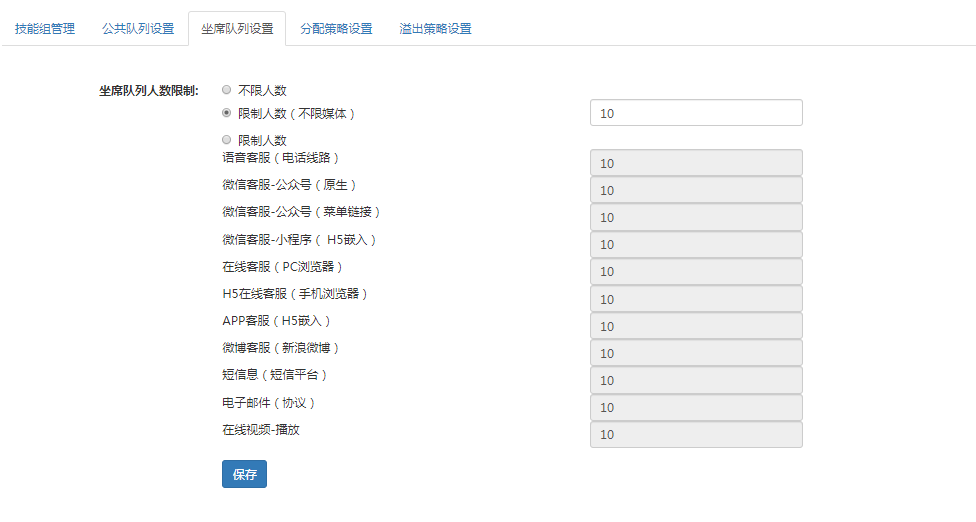 控制单个坐席分配的最大数量和各渠道的接待数。9.3.4分配策略设置统一排队设置，选择设置各多媒体渠道列队的进出栈逻辑。统一排队：多媒体请求和电话请求，在坐席未应答前，统一显示在排队队列中。选择该项多个渠道综合排队按逻辑分配。单独排队：多媒体统一排队，电话单独排队（ACD）。选择该项只电话列队。排队顺序最长等待时间优先  选择该项，等待最长时间的优先分配坐席。最短等待时间优先  选择该项，等待最短时间的优先分配坐席。媒体排序顺序优先  选择该项，设置优先的渠道优先分配坐席。媒体优先电话优先    选择该项，电话进入的优先分配坐席。多媒体优先  选择该项，多媒体进入的优先分配坐席。混合排队    选择该项，多种媒体混合排队按排队类型和排队顺序综合分配坐席。9.3.5溢出策略设置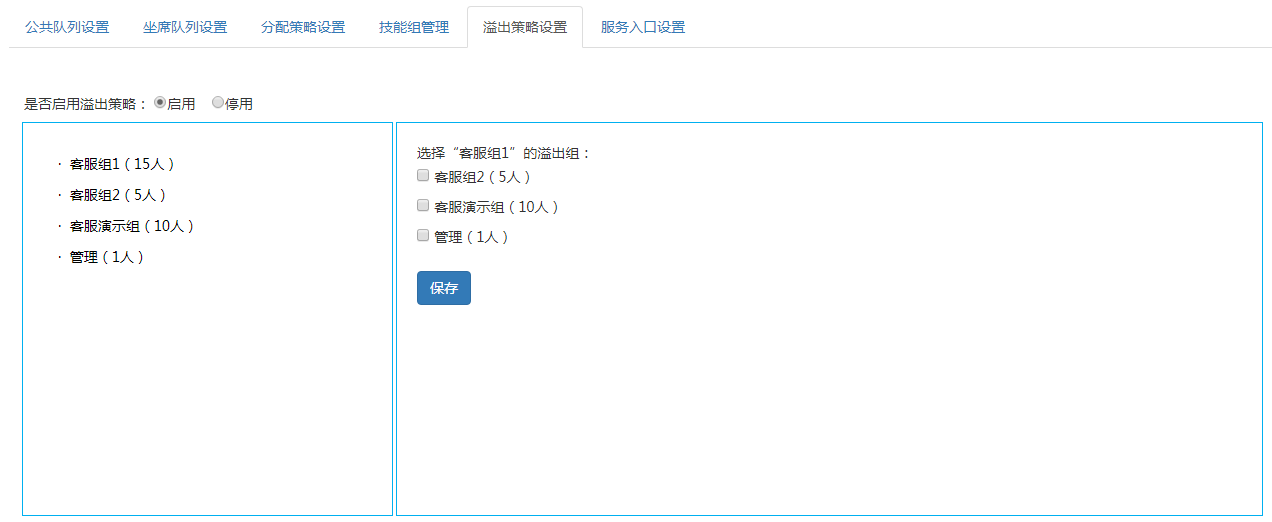 配置排队溢出时，列队客户分配的组。9.4菜单设置9.4.1自助服务菜单该项是机器人服务的话术菜单。进入配置菜单设置-自助服务菜单。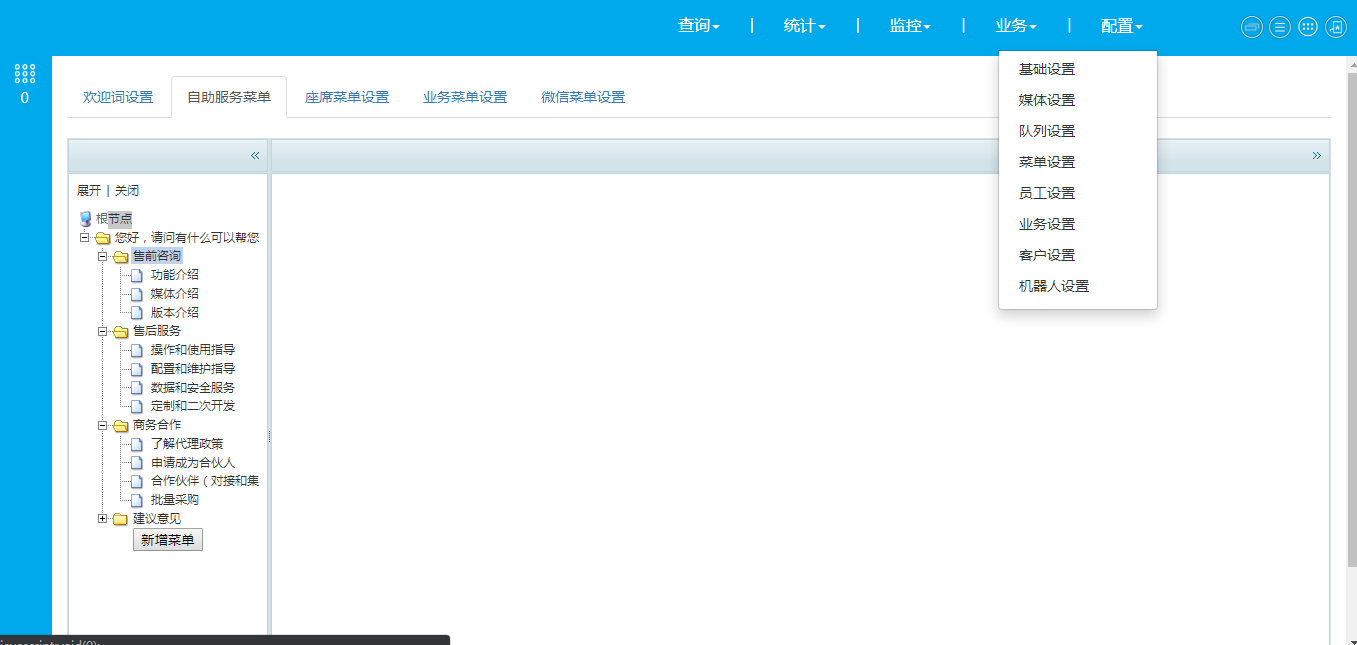 左侧根节点以树结构多层级展开，右侧按钮可新增、修改、删除各节点内容，按钮可导出展示的节点下内容为Excel文档。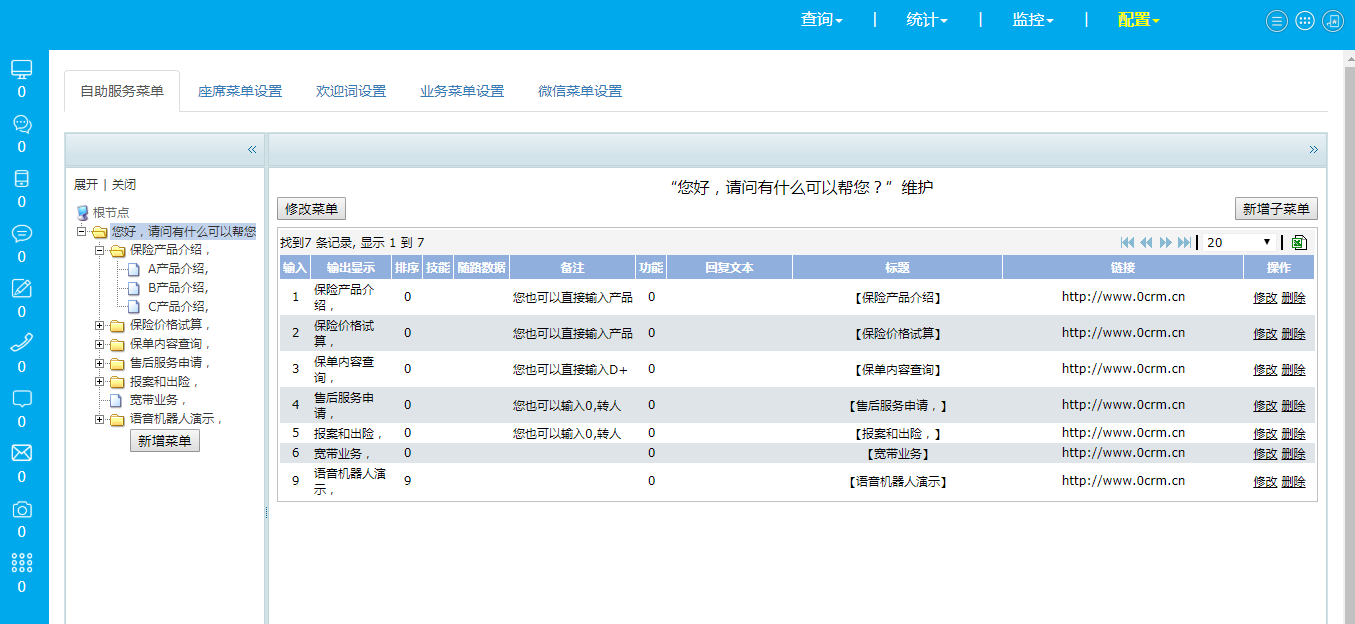 9.4.2坐席菜单设置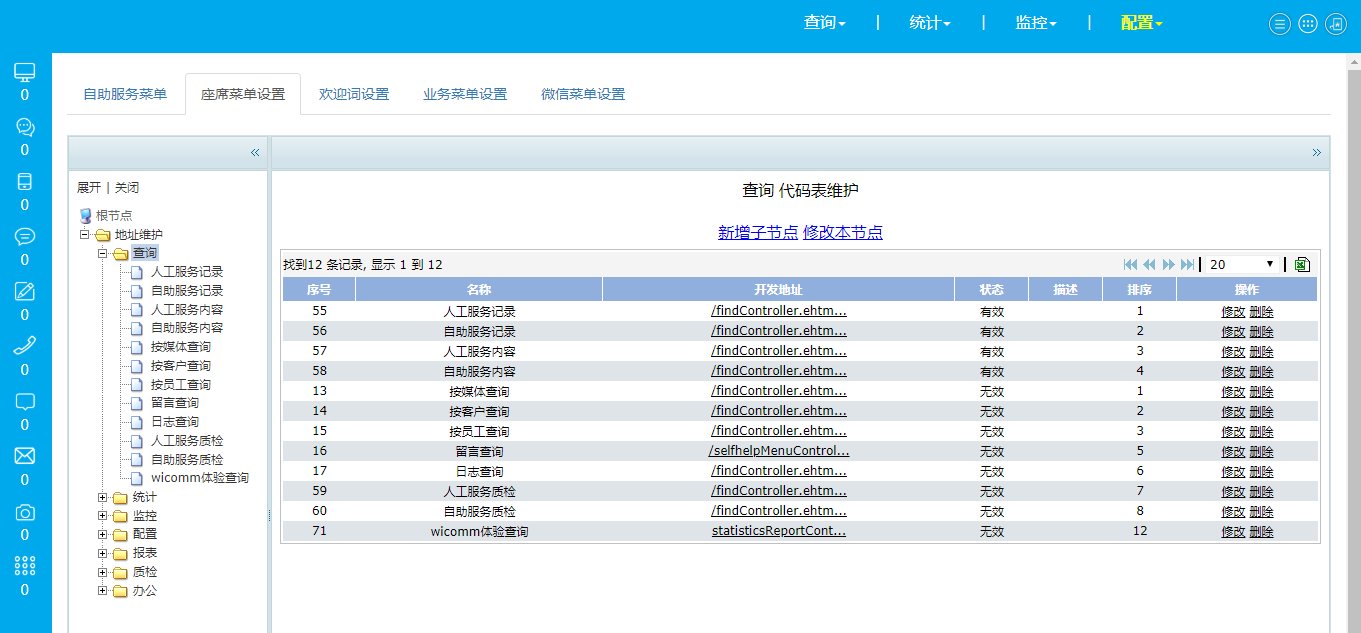 9.4.3欢迎词设置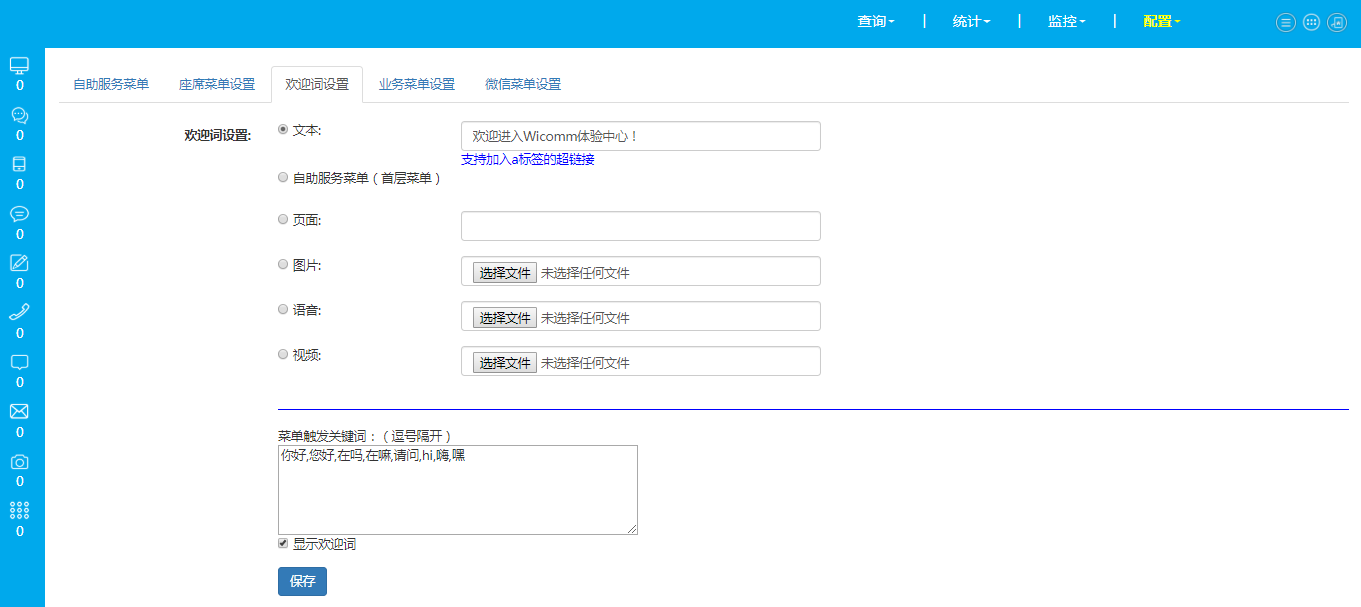 9.4.5微信菜单设置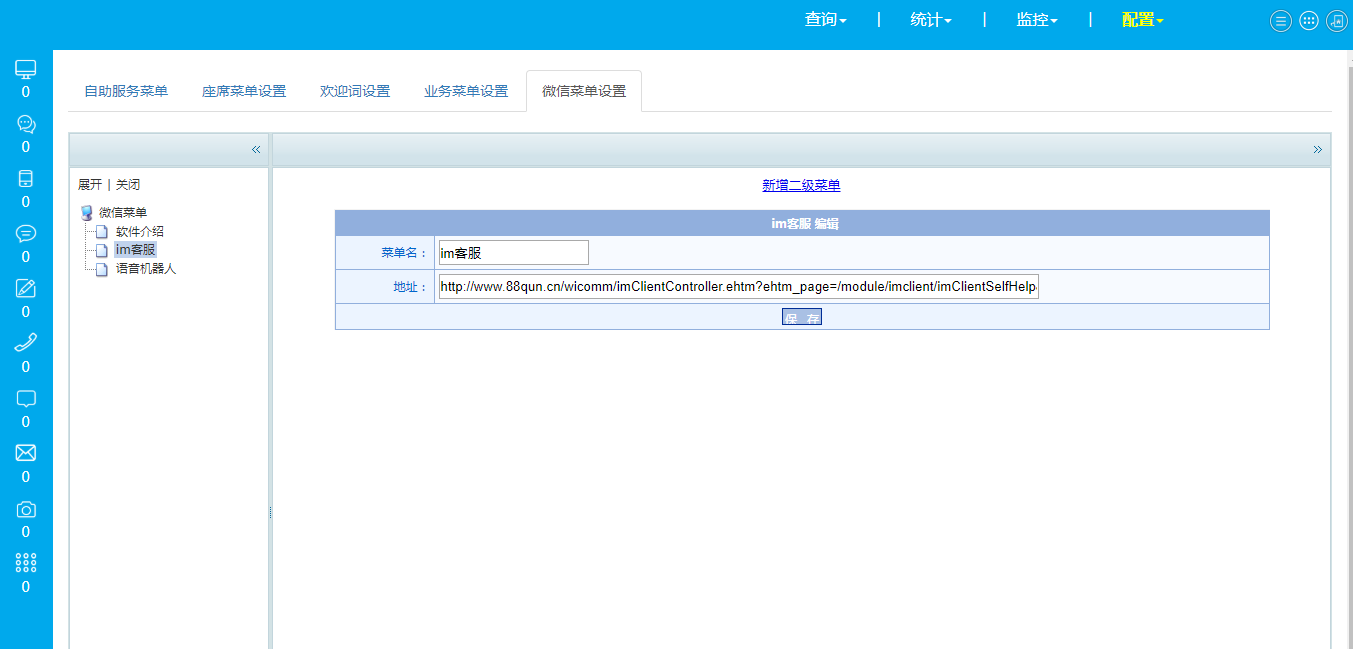 9.4.4业务菜单设置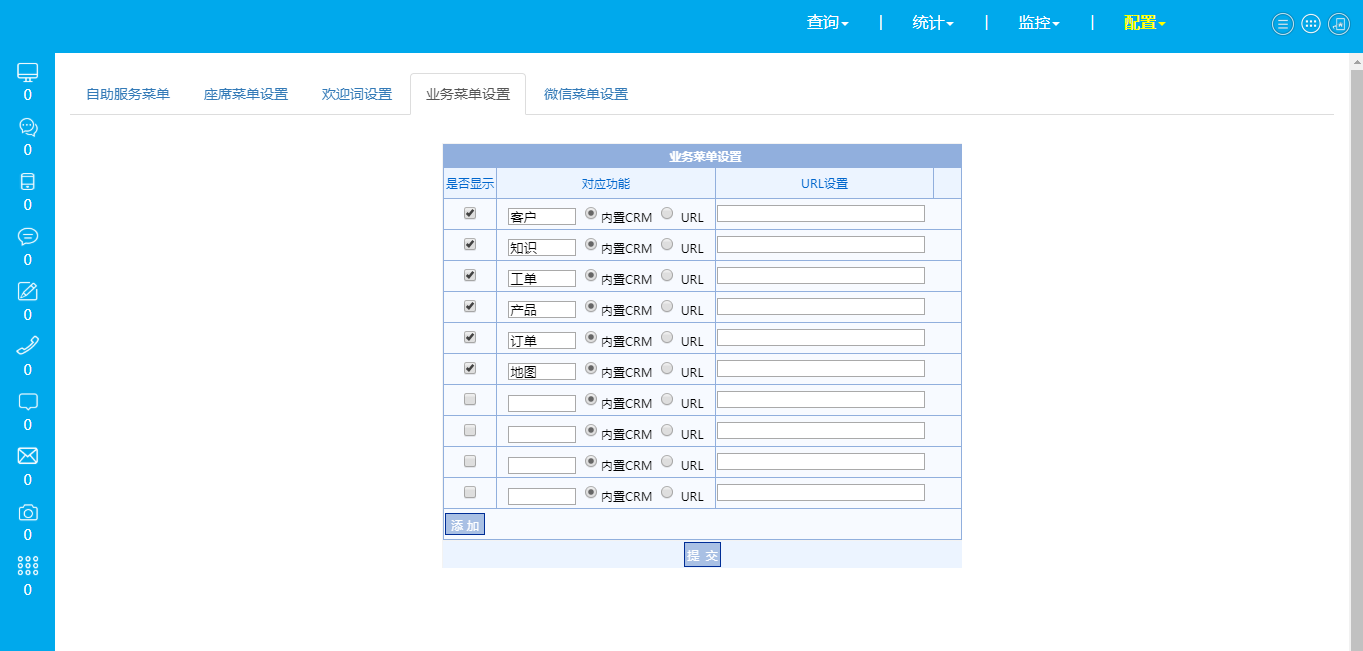 9.5员工设置9.5.1部门管理设置组织机构及对应部门。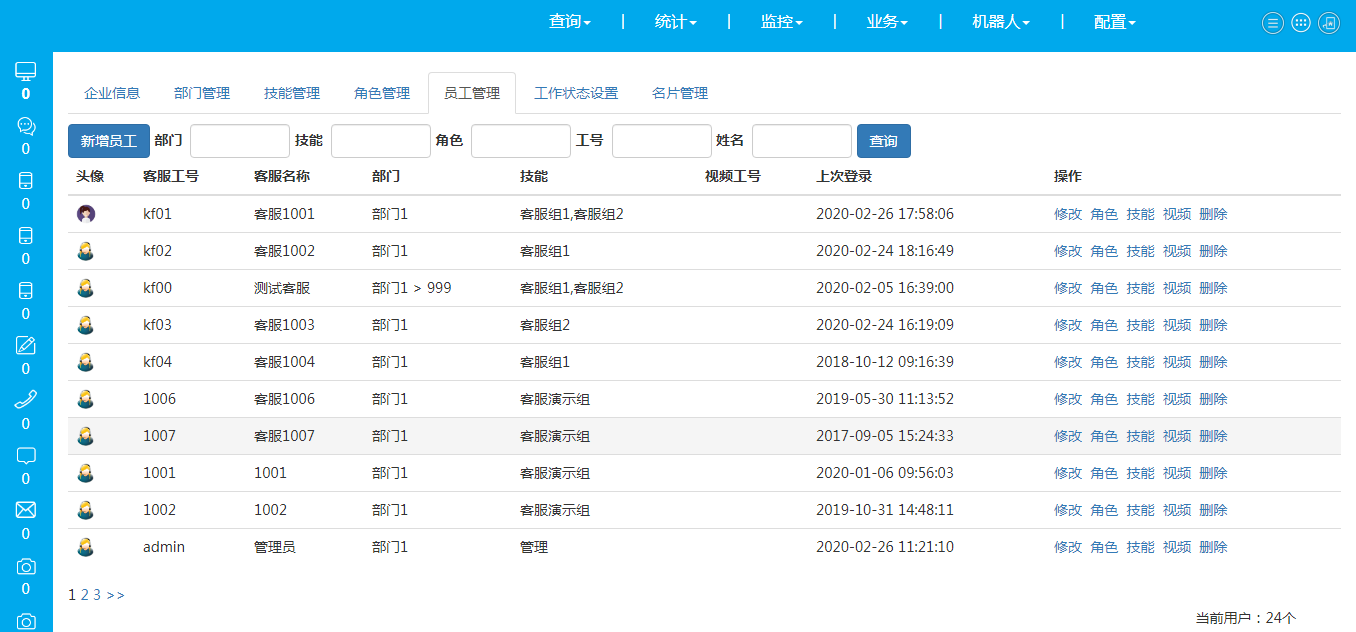 9.5.2技能管理技能组管理，添加、修改、删除对应的技能组，技能组下归属员工。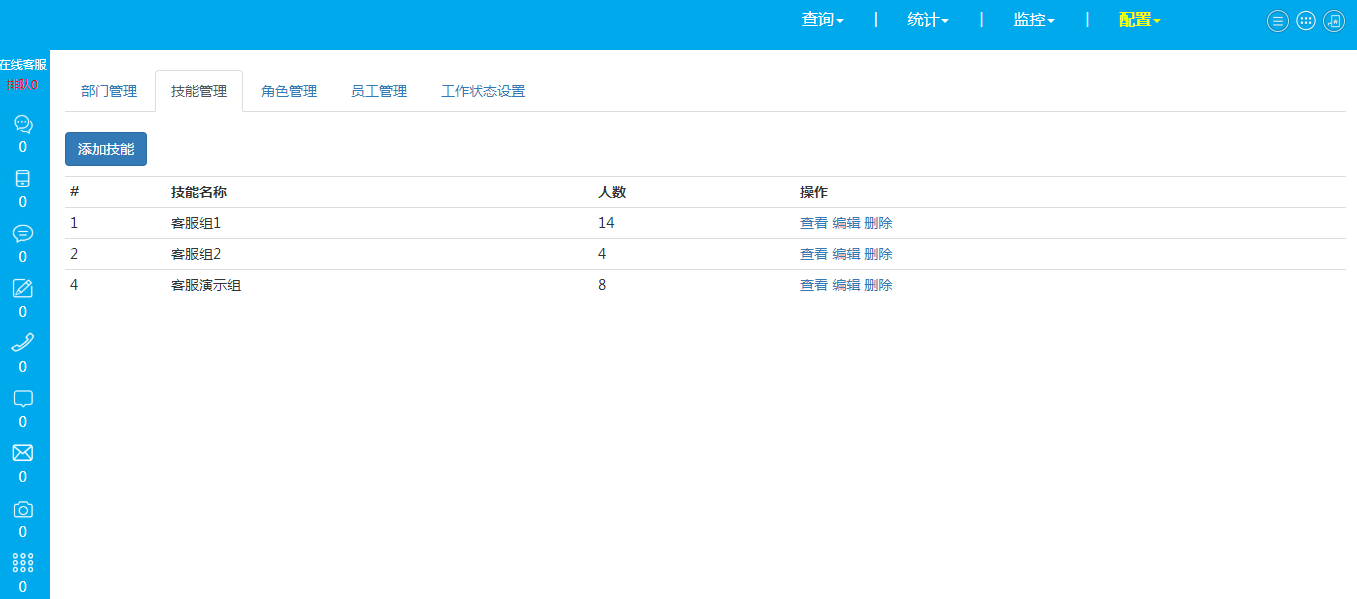 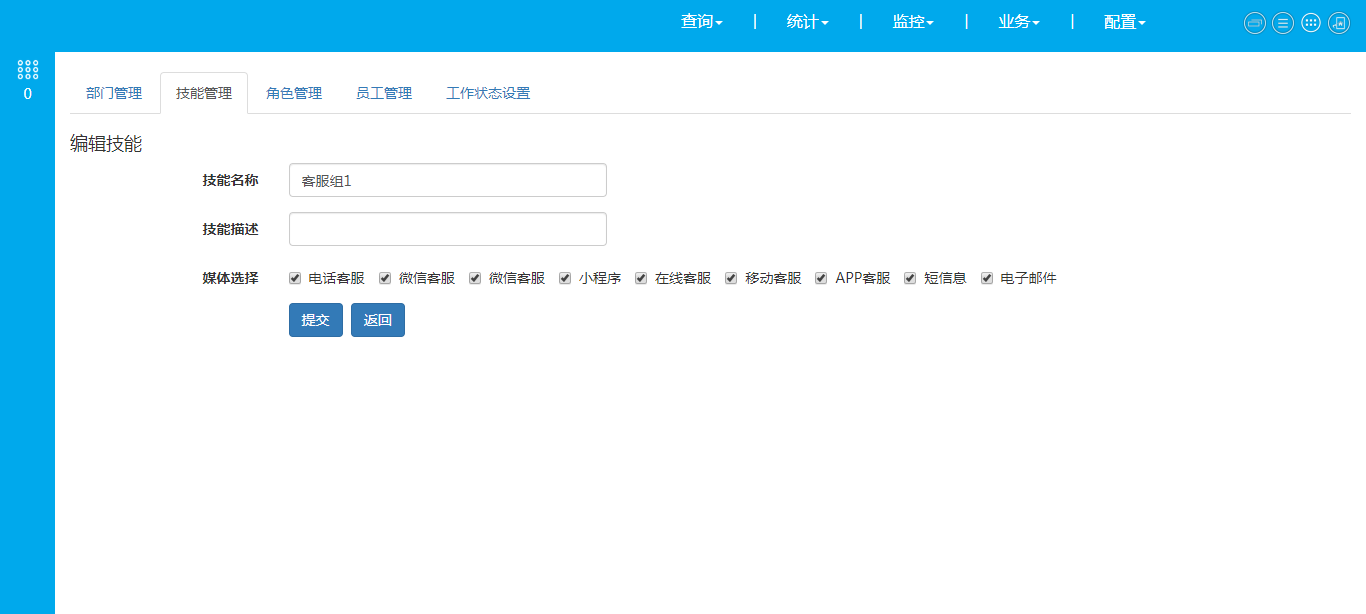 9.5.3角色管理添加、修改、删除对应的角色，员工关联角色。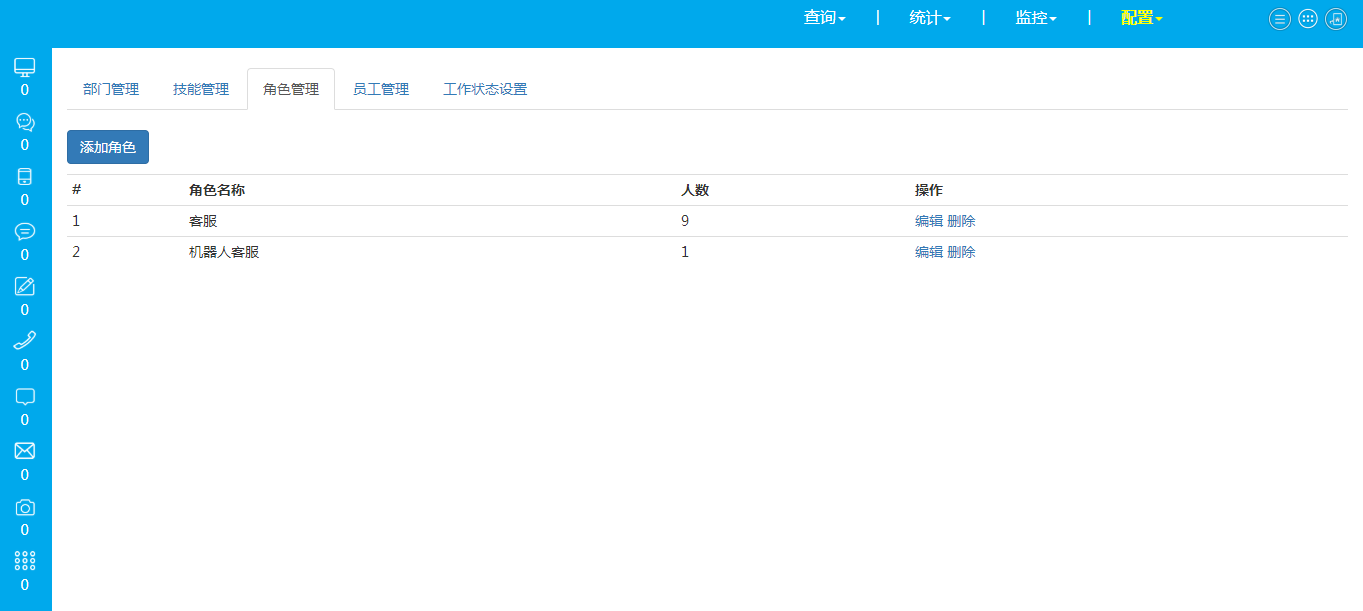 9.5.4员工管理员工设置管理维护员工的账号、角色和权限。新建、修改、删除系统用户。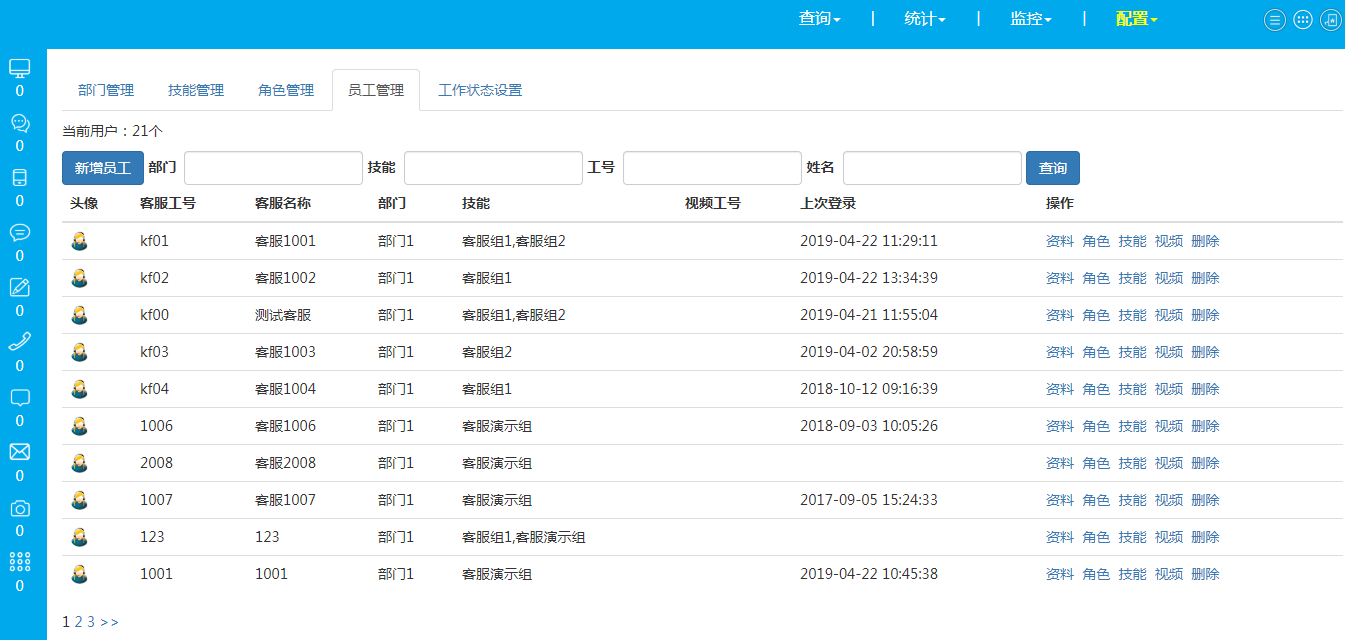 新增和修改系统用户，修改用户的账号、密码、客户名称（昵称）、部门、班组、Email、手机和头像等信息。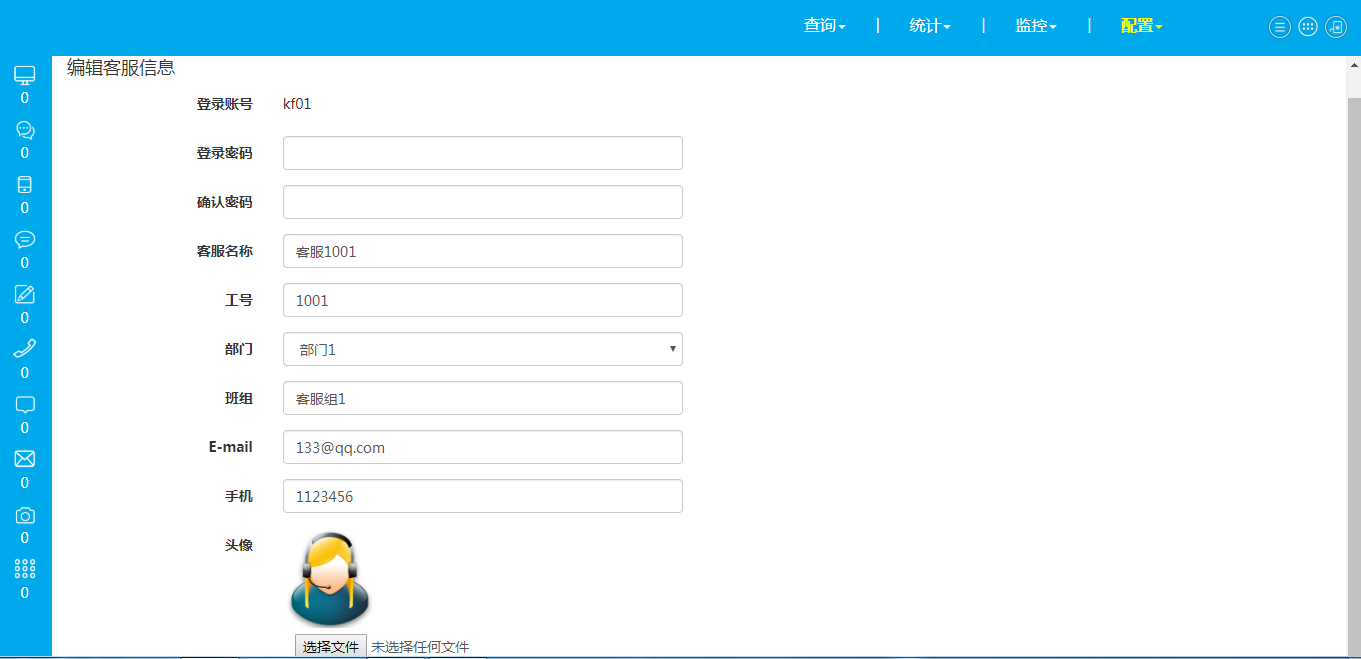 9.5.5工作状态设置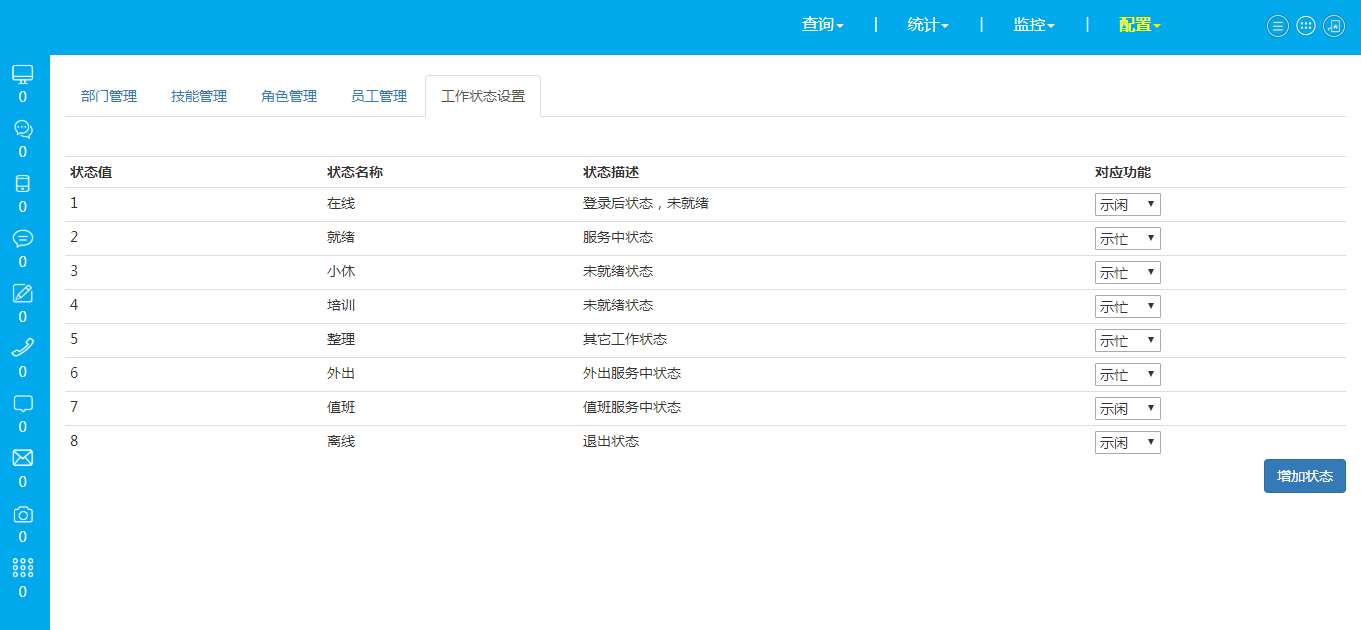 设置的工作状态对应坐席界面切换的状态。